PdC – Richiesta di Permesso di Costruire(art. 20, d.P.R. 6 giugno 2001, n. 380 modificato dall’art.3 della L.R. n.16/2016)(artt. 7, D.P.R. 7 settembre 2010, n. 160)CHIEDE Qualificazione dell’intervento (*)Il titolare, consapevole delle pene stabilite per false attestazioni e mendaci dichiarazioni ai sensi dell’articolo 76 del d.P.R. 28 dicembre 2000, n. 445 e degli artt. 483,495 e 496 del Codice Penale e che inoltre, qualora dal controllo effettuato emerga la non veridicità del contenuto della dichiarazione resa, decadrà dai benefici conseguenti al provvedimento conseguito sulla base della dichiarazione non veritiera ai sensi dell’art. 75 del d.P.R. n. 445/2000, sotto la propria responsabilità DICHIARA Titolarità dell’interventoLocalizzazione dell’interventoOpere su parti comuni o modifiche esterneDescrizione sintetica dell’interventoRegolarità urbanistica e precedenti edilizi (*)Calcolo del contributo di costruzione	(*)Tecnici incaricati Impresa esecutrice dei lavori 								Rispetto degli obblighi in materia di salute e sicurezza nei luoghi di lavoro Diritti di terziRispetto della normativa sulla privacy	
Data e luogo								il/i dichiaranti									____________________________________________________________________________________________________________________INFORMATIVA SULLA PRIVACY (ART. 13 del d.lgs. n. 196/2003)Ai sensi dell’art. 13 del codice in materia di protezione dei dati personali si forniscono le seguenti informazioni:Finalità del trattamento: I dati personali dichiarati saranno utilizzati dagli uffici nell’abito del procedimento per il quale la presente segnalazione viene resa.Modalità: Il trattamento avverrà sia con strumenti cartacei sia su supporti informatici a disposizione degli uffici.Ambito di comunicazione: I dati verranno comunicati a terzi ai sensi della l. n. 241/1990, ove applicabile, e in caso di verifiche ai sensi dell’art. 71 del d.P.R. n. 445/2000.Diritti: Il sottoscrittore può in ogni momento esercitare i diritti di accesso, rettifica, aggiornamento e integrazione dei dati ai sensi dell’art. 7 del d.lgs. n. 196/2003 rivolgendo le richieste al SUAP/SUE.Titolare: SUE di ______________TUTELA DELLA SALUTE E DELLA SICUREZZA NEI LUOGHI DI LAVORO (3)D. lgs. 9 aprile 2008, n. 81Soggetti coinvolti	Relazione tecnica di asseverazione(art. 20, d.P.R. 6 giugno 2001, n. 380)N.b. I dati del progettista coincidono con quelli già indicati, nella sezione 2 dell’Allegato “Soggetti coinvolti”, per il progettista delle opere architettonicheIl progettista, in qualità di tecnico asseverante, preso atto di assumere la qualità di persona esercente un servizio di pubblica necessità ai sensi degli articoli 359 e 481 del Codice Penale, consapevole che le dichiarazioni false, la falsità negli atti e l'uso di atti falsi comportano l'applicazione delle sanzioni penali previste dagli artt. 75 e 76 del d.P.R. n. 445/2000 e di quelle di cui all'art. 19, comma 6, della legge n. 241/1990, sotto la propria responsabilità DICHIARA Tipologia di intervento e descrizione sintetica delle opere (*)Dati geometrici dell'immobile oggetto di intervento (*)						Strumentazione urbanistica comunale vigente e in salvaguardia (*)						Barriere architettoniche									Sicurezza degli impianti									Consumi energetici (*)Tutela dall’inquinamento acustico (*)7.bis) Disposizioni in materia di acque reflue (*)Produzione di materiali di risulta (*)	Prevenzione incendi								Amianto							Conformità igienico-sanitaria (*)Interventi strutturali e/o in zona sismica (*)Qualità ambientale dei terreni (*)	Norme sulle misure di prevenzione e protezione dai rischi di caduta dall’alto, ex articolo 4 del Decreto dell’Assessorato Regionale alla Salute n. 1754 del 5.09.2012, meglio specificati nella Circolare n. 1304 del 23.07.2013 dell’Assessorato Regionale alla Salute, Dipartimento Attività Sanitarie ed Osservatorio Epidemiologico, Servizio 3 - TUTELA della SALUTE e SICUREZZA nei LUOGHI di LA VORO (*)		Bene sottoposto ad autorizzazione paesaggistica						     						Bene sottoposto a parere della Soprintendenza 						     						Bene in area protetta (*)						Bene sottoposto a vincolo idrogeologico (*)						Bene sottoposto a vincolo idraulico (*)						Zona di conservazione “Natura 2000” (*)											Fascia di rispetto cimiteriale (*)								Aree a rischio di incidente rilevante (*)				Altri vincoli di tutela ecologica (*)						Vincoli per garantire il coerente uso del suolo e l’efficienza tecnica delle infrastrutture	(*)						25) Vincolo a parcheggio	(*)	Tutto ciò premesso, il sottoscritto tecnico, in qualità di persona esercente un servizio di pubblica necessità ai sensi degli artt.359 e 481 del Codice Penale,  esperiti i necessari accertamenti di carattere urbanistico, edilizio, statico, igienico ed a seguito del sopralluogo, consapevole di essere passibile dell’ulteriore sanzione penale nel caso di falsa asseverazione circa l’esistenza dei requisiti o dei presupposti di cui al comma 1 dell’art. 19 della L. N. 241/90ASSEVERAla conformità delle opere sopra indicate, compiutamente descritte negli elaborati progettuali, agli strumenti urbanistici approvati e non in contrasto con quelli adottati, la conformità al Regolamento Edilizio Comunale, al Codice della Strada, nonché al Codice Civile e assevera che le stesse rispettano le norme di sicurezza e igienico/sanitarie e le altre norme vigenti in materia di urbanistica, edilizia, e quanto vigente in materia, come sopra richiamato.Il sottoscritto dichiara inoltre che l’allegato progetto è compilato in piena conformità alle norme di legge e dei vigenti regolamenti comunali, nei riguardi pure delle proprietà confinanti essendo consapevole che la presente segnalazione non può comportare limitazione dei diritti dei terzi, fermo restando quanto previsto dall’articolo 19, comma 6-ter, della l. n. 241/1990.	Data e luogo								il progettista									______________________________________________________________________________________________________________________INFORMATIVA SULLA PRIVACY (ART. 13 del d.lgs. n. 196/2003)Ai sensi dell’art. 13 del codice in materia di protezione dei dati personali si forniscono le seguenti informazioni:Finalità del trattamento: I dati personali dichiarati saranno utilizzati dagli uffici nell’abito del procedimento per il quale la presente segnalazione viene resa.Modalità: Il trattamento avverrà sia con strumenti cartacei sia su supporti informatici a disposizione degli uffici.Ambito di comunicazione: I dati verranno comunicati a terzi ai sensi della l. n. 241/1990, ove applicabile, e in caso di verifiche ai sensi dell’art. 71 del d.P.R. n. 445/2000.Diritti: Il sottoscrittore può in ogni momento esercitare i diritti di accesso, rettifica, aggiornamento e integrazione dei dati ai sensi dell’art. 7 del d.lgs. n. 196/2003 rivolgendo le richieste al SUAP/SUE.Titolare: SUE  ______________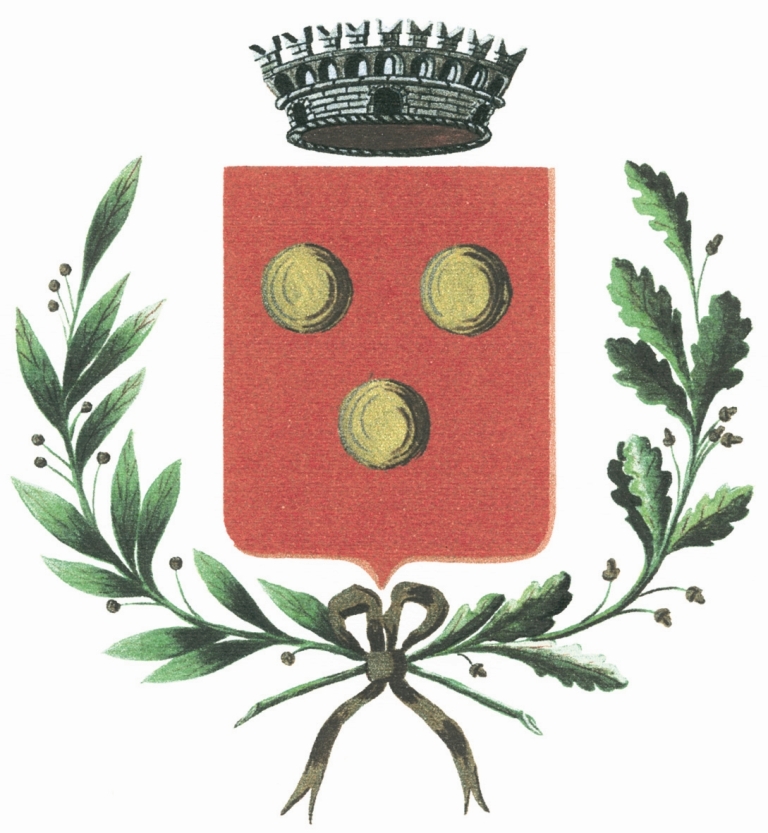  Al Comune di Lucca Sicula Pratica Edilizia                       ALLEGATO E ________________________ Al Comune di Lucca Sicula del________________________SPORTELLO UNICO EDILIZIA PdC  PdC con richiesta contestuale di atti presuppostiSPORTELLO UNICO EDILIZIA PdC  PdC con richiesta contestuale di atti presuppostiProtocollo________________________SPORTELLO UNICO EDILIZIA PdC  PdC con richiesta contestuale di atti presuppostiSPORTELLO UNICO EDILIZIA PdC  PdC con richiesta contestuale di atti presupposti                                BOLLO                                 BOLLO Indirizzo:  PEC / Posta elettronica ____________________________Indirizzo:  PEC / Posta elettronica ____________________________                                BOLLO                                 BOLLO DATI DEL TITOLARE 		 (in caso di più titolari, la sezione è ripetibile nell’allegato “Soggetti coinvolti”)Cognome e Nome________________________________________________________________________________________________________________________________________________________________________________________________________________________________________________________________________________________________________________________________________________________________________codice fiscale|__|__|__|__|__|__|__|__|__|__|__|__|__|__|__|__||__|__|__|__|__|__|__|__|__|__|__|__|__|__|__|__||__|__|__|__|__|__|__|__|__|__|__|__|__|__|__|__||__|__|__|__|__|__|__|__|__|__|__|__|__|__|__|__||__|__|__|__|__|__|__|__|__|__|__|__|__|__|__|__|nato a_______________________prov.|__|__|stato _____________________________nato il|__|__|__|__|__|__|__|__|residente in_______________________prov.|__|__|stato_____________________________indirizzo___________________________________   n.  _________    ___________________________________   n.  _________    ___________________________________   n.  _________    ___________________________________   n.  _________    C.A.P.          |__|__|__|__|__|PEC / posta elettronica________________________________________________________________________________________________________________________________________________________________________________________________Telefono fisso / cellulare________________________________________________________________________________________________________________________________________________________________________________________________DATI DELLA DITTA O SOCIETA’ 									(eventuale)in qualità diin qualità di________________________________________________________________________________________________________________________________________________________________________________________________________________________________________________________________________________________________________________________________________________________________________________________________________________________________________________________________________________________________________________________della ditta / societàdella ditta / società________________________________________________________________________________________________________________________________________________________________________________________________________________________________________________________________________________________________________________________________________________________________________________________________________________________________________________________________________________________________________________________codice fiscale / 
p. IVAcodice fiscale / 
p. IVA|__|__|__|__|__|__|__|__|__|__|__|__|__|__|__|__||__|__|__|__|__|__|__|__|__|__|__|__|__|__|__|__||__|__|__|__|__|__|__|__|__|__|__|__|__|__|__|__||__|__|__|__|__|__|__|__|__|__|__|__|__|__|__|__||__|__|__|__|__|__|__|__|__|__|__|__|__|__|__|__||__|__|__|__|__|__|__|__|__|__|__|__|__|__|__|__||__|__|__|__|__|__|__|__|__|__|__|__|__|__|__|__|Iscritta alla C.C.I.A.A. di______________________________________________prov.|__|__|n.   |__|__|__|__|__|__|__|n.   |__|__|__|__|__|__|__|n.   |__|__|__|__|__|__|__|con sede in______________________________________________prov.|__|__|indirizzo__________________________________________________________PEC / posta elettronica____________________________________________________________________________________________________________________________________________C.A.P.|__|__|__|__|__||__|__|__|__|__|Telefono fisso / cellulare____________________________________________________________________________________________________________________________________________Il rilascio del permesso di costruire per la seguente tipologia di intervento:    interventi di cui all’articolo 10 del d.P.R. n. 380/2001 modificato dall’art. 5 della L.R. n.16/2016a.1.1  a) gli interventi di nuova costruzione;articolo 10, comma 1, lett. a) del D.P.R. n.380/2001 modificato dall’art. 5 della L.R. n.16/2016a.1.2  b) gli interventi di ristrutturazione urbanistica;articolo 10, comma 1, lett. b) del D.P.R. n.380/2001 modificato dall’art. 5 della L.R. n.16/2016a.1.3  c) gli interventi di ristrutturazione edilizia che portino ad un organismo edilizio in tutto o in parte diverso dal precedente e che comportino modifiche della volumetria complessiva degli edifici o dei prospetti, ovvero che, limitatamente agli immobili compresi nelle zone omogenee A, comportino mutamenti della destinazione d'uso nonché gli interventi che comportino modificazioni della sagoma di immobili sottoposti a vincoli ai sensi del decreto legislativo 22 gennaio 2004, n. 42 e successive modifiche ed integrazioni;articolo 10, comma 1, lett. c) del D.P.R. n.380/2001 modificato dall’art. 5 della L.R. n.16/2016	Mutamento della destinazione d’uso ai sensi, dell’art.10 della L.R. n.37/85, in zone comprese all’interno delle zone omogenee A di cui al decreto del Ministro dei Lavori pubblici 2 aprile 1968, n. 1444, ovvero relativi ad immobili sottoposti ai vincoli del decreto legislativo n. 42/2004 ovvero ricadenti all’interno di parchi e riserve naturali, o in aree protette ai sensi della normativa relativa alle zone pSIC, SIC, ZSC e ZPS, ivi compresa una fascia esterna di influenza per una larghezza di 200 metri.   interventi assoggettati a Segnalazione Certificata di Inizio Attività per i quali, ai sensi dell’art. dell’art. 10 della L.R. n.16/2016 è facoltà dell’avente titolo richiedere il rilascio del permesso di costruire, senza  l’obbligo del pagamento del contributo di costruzione di cui all’art. 7 della stessa legge (specificare)______________________________________________________________________________________________________________________________________________________________	a) gli interventi di ristrutturazione di cui all'articolo 5, comma 1, lettera c), in zone non comprese all’interno delle zone omogenee A di cui al decreto del Ministro dei Lavori pubblici 2 aprile 1968, n. 1444, ovvero non relativi ad immobili sottoposti ai vincoli del decreto legislativo n. 42/2004 ovvero non ricadenti all’interno di parchi e riserve naturali, o in aree protette ai sensi della normativa relativa alle zone pSIC, SIC, ZSC e ZPS, ivi compresa una fascia esterna di influenza per una larghezza di 200 metri, per i quali è facoltà dell’avente titolo trasmettere la denuncia di inizio attività, in alternativa al permesso di costruire; b) gli interventi di ristrutturazione edilizia di cui all'articolo 5, comma 1, lettera c), con esclusione delle zone e degli immobili di cui alla lettera a), per i quali è facoltà dell’avente titolo trasmettere la denuncia di inizio attività, in alternativa al permesso di costruire, e nei soli casi in cui siano verificate le seguenti tre condizioni:1) il solaio sia preesistente;2) il committente provveda alla denuncia dei lavori ai sensi dell’articolo 93 del decreto del Presidente della Repubblica 6 giugno 2001, n. 380, come introdotto dall’articolo 1, ed all’eventuale conseguente autorizzazione ai sensi dell’articolo 16;3) la classificazione energetica dell’immobile dimostri una riduzione delle dispersioni termiche superiori al 10 per cento rispetto alle condizioni di origine; c) gli interventi di nuova costruzione o di ristrutturazione urbanistica qualora siano disciplinati da piani attuativi comunque denominati, ivi compresi gli accordi negoziali aventi valore di piano attuativo, che contengano precise disposizioni planivolumetriche, tipologiche, formali e costruttive, la cui sussistenza sia stata esplicitamente dichiarata dal competente organo comunale in sede di approvazione degli stessi piani o di ricognizione di quelli vigenti, per i quali è facoltà dell’avente titolo trasmettere la denuncia di inizio attività, in alternativa al permesso di costruire; d) le opere di recupero volumetrico ai fini abitativi di cui all’articolo 5, comma 1, lettera d), riguardanti i sottotetti, le pertinenze, i locali accessori, gli interrati e i seminterrati esistenti e regolarmente realizzati alla data di entrata in vigore della legge regionale 16/2016, fatta eccezione per le pertinenze relative ai parcheggi di cui all'articolo 18 della legge 6 agosto 1967, n. 765, come integrato e modificato dall'articolo 31 della legge regionale 26 maggio 1973, n. 21, che costituiscono opere di ristrutturazione edilizia, per i quali è facoltà dell’avente titolo trasmettere la denuncia di inizio attività, in alternativa al permesso di costruire; e) le opere per la realizzazione della parte dell’intervento non ultimato nel termine stabilito nel permesso di costruire, ove i lavori eseguiti consentono la definizione planivolumetrica del manufatto edilizio e le opere di completamento sono conformi al progetto attuato, per i quali è facoltà dell’avente titolo trasmettere la denuncia di inizio attività, in alternativa al permesso di costruire;	titolo unico, ai sensi dell’articolo 7 del d.P.R. n. 160/2010   intervento realizzato, ai sensi dell’articolo 36, comma 1 del d.P.R. n. 380/2001 modificato dall’art.14 della L.R. n.16/2016, e conforme alla disciplina urbanistica ed edilizia vigente al momento della presentazione della richiesta   intervento in deroga alle previsioni degli strumenti di pianificazione urbanistica vigenti, ai sensi dell’art. 14 del d.P.R. n. 380/2001. In particolare si chiede di derogare: alla densità edilizia (specificare) _________________________________________________ all’altezza (specificare) ________________________________________________________ alla distanza tra i fabbricati (specificare) ___________________________________________   variazione essenziale e/o sostanziale al/allaa.7.1  titolo unico n. _________ del |__|__|__|__|__|__|__|__|a.7.2  permesso di costruire n. _________ del |__|__|__|__|__|__|__|__|a.7.3  denuncia di inizio attività n. _________ del |__|__|__|__|__|__|__|__|                           (articolo 22, comma 3, d.P.R. n. 380/2001)  Piano Casa L.R. n.6 del 23/03/2010DICHIARAZIONI 									di avere titolo alla presentazione di questa pratica edilizia in quanto
______________________________________________   (Ad es. proprietario, comproprietario, usufruttuario, ecc.)     

dell’immobile interessato dall’intervento e di	avere titolarità esclusiva all’esecuzione dell’intervento	non avere titolarità esclusiva all’esecuzione dell’intervento, ma di disporre comunque della dichiarazione di assenso dei terzi titolari di altri diritti reali o obbligatoriche l’intervento interessa l’immobileche l’intervento interessa l’immobileche l’intervento interessa l’immobileche l’intervento interessa l’immobileche l’intervento interessa l’immobileche l’intervento interessa l’immobileche l’intervento interessa l’immobileche l’intervento interessa l’immobileche l’intervento interessa l’immobileche l’intervento interessa l’immobileche l’intervento interessa l’immobileche l’intervento interessa l’immobileche l’intervento interessa l’immobileche l’intervento interessa l’immobileche l’intervento interessa l’immobileche l’intervento interessa l’immobilesito in(via, piazza, ecc.) __________________________________________(via, piazza, ecc.) __________________________________________(via, piazza, ecc.) __________________________________________(via, piazza, ecc.) __________________________________________(via, piazza, ecc.) __________________________________________(via, piazza, ecc.) __________________________________________(via, piazza, ecc.) __________________________________________(via, piazza, ecc.) __________________________________________(via, piazza, ecc.) __________________________________________(via, piazza, ecc.) __________________________________________(via, piazza, ecc.) __________________________________________n. n. ______________scala______piano____internointerno__________C.A.P.C.A.P.|__|__|__|__|__||__|__|__|__|__||__|__|__|__|__||__|__|__|__|__||__|__|__|__|__|censito al catasto fabbricati	 terrenifoglio n.______map.____(se presenti)(se presenti)(se presenti)(se presenti)(se presenti)(se presenti)(se presenti)(se presenti)(se presenti)(se presenti)(se presenti)censito al catasto fabbricati	 terrenifoglio n.______map.____sub.________sez.sez.____________sez. urb.sez. urb.______censito al catasto fabbricati	 terreniavente destinazione d’usoavente destinazione d’usoavente destinazione d’uso_____________________________________________    (Ad es. residenziale, industriale, commerciale, ecc.)_____________________________________________    (Ad es. residenziale, industriale, commerciale, ecc.)_____________________________________________    (Ad es. residenziale, industriale, commerciale, ecc.)_____________________________________________    (Ad es. residenziale, industriale, commerciale, ecc.)_____________________________________________    (Ad es. residenziale, industriale, commerciale, ecc.)_____________________________________________    (Ad es. residenziale, industriale, commerciale, ecc.)_____________________________________________    (Ad es. residenziale, industriale, commerciale, ecc.)_____________________________________________    (Ad es. residenziale, industriale, commerciale, ecc.)_____________________________________________    (Ad es. residenziale, industriale, commerciale, ecc.)_____________________________________________    (Ad es. residenziale, industriale, commerciale, ecc.)_____________________________________________    (Ad es. residenziale, industriale, commerciale, ecc.)_____________________________________________    (Ad es. residenziale, industriale, commerciale, ecc.)Ricadente in:Zona P.R.G. ___________________ Piano Attuativo: _______________________________________________________Destinazione Urbanistica: _______________________________________________________________________________________________________________________________________________________________________________che le opere previsted.1  non riguardano parti comuni d.2  riguardano le parti comuni di un fabbricato condominialed.3  riguardano parti comuni di un fabbricato con più proprietà, non costituito in condominio, e dichiara che l’intervento è stato approvato dai comproprietari delle parti comuni, come risulta da atto consegnato al progettista ovvero dalla sottoscrizione degli elaborati da parte di tutti i comproprietari corredata da copia di documento d’identitàd.4  riguardano parti dell’edificio di proprietà comune ma non necessitano di assenso perché, secondo l’art. 1102 c.c., apportano, a spese del titolare, le modificazioni necessarie per il miglior godimento delle parti comuni non alterandone la destinazione e senza impedire agli altri partecipanti di usufruirne secondo il loro dirittoche i lavori per i quali viene inoltrata la presente Segnalazione Certificata di Inizio Attività consistono in:______________________________________________________________________________________________________________________________________________________________________________________________________________________________________________________________________________________________________________________________________________________________________________________________________________________________________________________________________________________che lo stato attuale dell’immobile risulta:f.1  che le opere riguardano un intervento di nuova costruzione su area liberaf.2  che lo stato attuale dell’immobile risulta:f.2.1  pienamente conforme alla documentazione dello stato di fatto legittimato dal seguente titolo/pratica edilizia (o, in assenza, dal primo accatastamento)	f.2.2  in difformità rispetto al seguente titolo/pratica edilizia (o, in assenza, dal primo accatastamento), tali opere sono state realizzate in data |__|__|__|__|__|__|__|__|	
 f.2.(1-2).1   titolo unico (SUAP)	    	     n.   _________ del  |__|__|__|__|__|__|__|__|f.2.(1-2).2   permesso di costruire / 	
                      licenza edil. / concessione edilizia    n.   _________ del   |__|__|__|__|__|__|__|__|f.2.(1-2).3   autorizzazione edilizia 		     n.   _________ del   |__|__|__|__|__|__|__|__|f.2.(1-2).4   comunicazione edilizia	 
                       (art.  9 L.R. n. 37/1985)	   	     n.   _________ del   |__|__|__|__|__|__|__|__|f.2.(1-2).5   comunicazione edilizia	 
                       (art.  20 L.R. n. 4/2003)	  	     n.   _________ del   |__|__|__|__|__|__|__|__|f.2.(1-2).6   concessione in sanatoria		      n.   _________del   |__|__|__|__|__|__|__|__|f.2.(1-2).7   denuncia di inizio attività		     n.   _________ del   |__|__|__|__|__|__|__|__|f.2.(1-2).8   segnalazione certificata                                     di inizio attività	                    n.   _________ del  |__|__|__|__|__|__|__|__|f.2.(1-2).9   comunicazione edilizia libera   	     n.   _________ del   |__|__|__|__|__|__|__|__|f.2.(1-2).10   edificato in data antecedente 		                  al   |__|__|__|__|__|__|__|__|f.2.(1-2).11   altro ______________________	     n.   _________ del   |__|__|__|__|__|__|__|__|f.2.(1-2).12   primo accatastamento f.2.3  non sono stati reperiti titoli abilitativi essendo l’immobile di remota costruzione e non interessato successivamente da interventi edilizi per i quali era necessario di munirsi di titoli abilitativif.2.4    Si dichiara, inoltre, che l’area oggetto di intervento non è stata in precedenza asservita/utilizzata ai fini edificatori per la realizzazione di altri fabbricati e/o volumi edilizi e pertanto per tutta la superficie catastale sono applicabili indici di piano;che l’intervento da realizzareg.1  è a titolo gratuito, ai sensi della seguente normativa ______________________________g.2  è a titolo oneroso e pertantog.2.1.1  chiede allo Sportello Unico di effettuare il calcolo del contributo di costruzione e a tal fine                 allega la documentazione tecnica necessaria alla sua determinazioneg.2.1.2  allega il prospetto di calcolo preventivo del contributo di costruzione a firma di tecnico abilitatoinoltre, relativamente al pagamento del contributo di costruzioneg.2.2.1  dichiara che il versamento del contributo di costruzione sarà effettuato al momento del ritiro del titolo abilitativog.2.2.2  chiede la rateizzazione del contributo di costruzione secondo le modalità stabilite dal Comune infine, relativamente agli oneri di urbanizzazioneg.2.3.1  chiede di eseguire direttamente, a scomputo di quanto dovuto, le opere di urbanizzazione e a tal fine allega la proposta di progetto per la realizzazione delle stessedi aver incaricato, in qualità di progettista/i, il/i tecnico/i indicato/i alla sezione 2 dell’allegato “Soggetti coinvolti” e dichiara inoltre h.1  di aver incaricato, in qualità di progettista delle opere strutturali, di direttori dei lavori e di altri tecnici, i soggetti indicati alla sezione 2 dell’allegato “Soggetti coinvolti”h.2  che il progettista delle opere strutturali, il/i direttore/i dei lavori e gli altri tecnici incaricati saranno individuati prima dell’inizio dei lavori (*)i.1  che i lavori saranno eseguiti/ sono stati eseguiti dalla/e impresa/e indicata/e alla sezione 3 dell’allegato “Soggetti coinvolti”i.2   che l’impresa esecutrice/imprese esecutrici dei lavori sarà/saranno individuata/e prima dell’inizio dei lavori (*)i.3  che, in quanto opere di modesta entità che non interessano le specifiche normative di settore, i lavori saranno eseguiti / sono stati eseguiti in prima persona, senza alcun affidamento a ditte esterne (*)che l’interventoche l’interventol.1  ricade nell’ambito di applicazione del d.lgs. n. 81/2008l.2  non ricade nell’ambito di applicazione del d.lgs. n. 81/2008 di essere consapevole che la presente segnalazione non può comportare limitazione dei diritti dei terzi, fermo restando quanto previsto dall’articolo 19, comma 6-ter, della l. n. 241/1990di aver letto l’informativa sul trattamento dei dati personali posta al termine del presente moduloQUADRO RIEPILOGATIVO DELLA DOCUMENTAZIONE GIÀ DISPONIBILE E ALLEGATA                                                                       Atti in possessodel Comune e di altre amm.ni(*)Atti allegati (*)Denominazione allegatoQuadro informativo di riferimentoQuadro informativo di riferimentoCasi in cui è previsto l’allegatoCasi in cui è previsto l’allegatoCasi in cui è previsto l’allegatoCasi in cui è previsto l’allegatoCasi in cui è previsto l’allegatoSoggetti coinvoltii), l)i), l)Sempre obbligatorioSempre obbligatorioSempre obbligatorioSempre obbligatorioSempre obbligatorioRicevuta di versamento dei diritti istruttoria Su C/C Post.n. ____________ --Sempre obbligatorioSempre obbligatorioSempre obbligatorioSempre obbligatorioSempre obbligatorioCopia del documento di identità del/i titolare/i--Sempre obbligatorioSempre obbligatorioSempre obbligatorioSempre obbligatorioSempre obbligatorioDichiarazione del/i titolare/i resa a mente degli artt. 46 e 47 D.P.R. 28.12.2000 n. 445, di non avere carichi pendenti, di non essere attualmente soggetti ad indagini, di non aver riportato condanne penali di cui agli art.li 416 bis, 648 bis e 648 ter del codice penale; (*)--Sempre obbligatorioSempre obbligatorioSempre obbligatorioSempre obbligatorioSempre obbligatorioDocumentazione tecnica necessaria alla determinazione del contributo di costruzioneg)g)Se l’intervento da realizzare è a titolo oneroso e si richiede alloSportello Unico di effettuare il calcolo del contributo di costruzioneSe l’intervento da realizzare è a titolo oneroso e si richiede alloSportello Unico di effettuare il calcolo del contributo di costruzioneSe l’intervento da realizzare è a titolo oneroso e si richiede alloSportello Unico di effettuare il calcolo del contributo di costruzioneSe l’intervento da realizzare è a titolo oneroso e si richiede alloSportello Unico di effettuare il calcolo del contributo di costruzioneSe l’intervento da realizzare è a titolo oneroso e si richiede alloSportello Unico di effettuare il calcolo del contributo di costruzioneProspetto di calcolo preventivo del contributo di costruzioneg)g)Proposta di progetto per la realizzazione delle opere di urbanizzazioneg)g)Proposta di progetto per la realizzazione delle opere di urbanizzazioneg)g)Se l’intervento da realizzare è a titolo oneroso ed il contributo dicostruzione è calcolato dal tecnico abilitatoSe l’intervento da realizzare è a titolo oneroso ed il contributo dicostruzione è calcolato dal tecnico abilitatoSe l’intervento da realizzare è a titolo oneroso ed il contributo dicostruzione è calcolato dal tecnico abilitatoSe l’intervento da realizzare è a titolo oneroso ed il contributo dicostruzione è calcolato dal tecnico abilitatoSe l’intervento da realizzare è a titolo oneroso ed il contributo dicostruzione è calcolato dal tecnico abilitatoProposta di progetto per la realizzazione delle opere di urbanizzazioneg)g)Se l’intervento da realizzare è a titolo oneroso e viene richiesto lo scomputo degli oneri di urbanizzazioneSe l’intervento da realizzare è a titolo oneroso e viene richiesto lo scomputo degli oneri di urbanizzazioneSe l’intervento da realizzare è a titolo oneroso e viene richiesto lo scomputo degli oneri di urbanizzazioneSe l’intervento da realizzare è a titolo oneroso e viene richiesto lo scomputo degli oneri di urbanizzazioneSe l’intervento da realizzare è a titolo oneroso e viene richiesto lo scomputo degli oneri di urbanizzazioneEstremi del codice identificativo della marca da bollo e scansione della stessa, annullata  mediante la data, ovvero altre modalità di assolvimento, anche virtuale, dell’imposta di bollo--Se la documentazione presentata è relativa a procedimenti da avviare a cura dello sportello unico.Se la documentazione presentata è relativa a procedimenti da avviare a cura dello sportello unico.Se la documentazione presentata è relativa a procedimenti da avviare a cura dello sportello unico.Se la documentazione presentata è relativa a procedimenti da avviare a cura dello sportello unico.Se la documentazione presentata è relativa a procedimenti da avviare a cura dello sportello unico.Dichiarazione di assenso dei terzi titolari di altri diritti reali o obbligatorib)b)Se non si ha titolarità esclusiva all’esecuzione dell’interventoSe non si ha titolarità esclusiva all’esecuzione dell’interventoSe non si ha titolarità esclusiva all’esecuzione dell’interventoSe non si ha titolarità esclusiva all’esecuzione dell’interventoSe non si ha titolarità esclusiva all’esecuzione dell’interventoCopia dei documenti d’identità dei comproprietarie)e)Se gli eventuali comproprietari dell’immobile hanno sottoscritto gli elaborati allegati Se gli eventuali comproprietari dell’immobile hanno sottoscritto gli elaborati allegati Se gli eventuali comproprietari dell’immobile hanno sottoscritto gli elaborati allegati Se gli eventuali comproprietari dell’immobile hanno sottoscritto gli elaborati allegati Se gli eventuali comproprietari dell’immobile hanno sottoscritto gli elaborati allegati Modello ISTAT--Per interventi di nuova costruzione e di ampliamento di volume di fabbricati esistenti (art. 7 D.Lgs. n. 322/1989)Per interventi di nuova costruzione e di ampliamento di volume di fabbricati esistenti (art. 7 D.Lgs. n. 322/1989)Per interventi di nuova costruzione e di ampliamento di volume di fabbricati esistenti (art. 7 D.Lgs. n. 322/1989)Per interventi di nuova costruzione e di ampliamento di volume di fabbricati esistenti (art. 7 D.Lgs. n. 322/1989)Per interventi di nuova costruzione e di ampliamento di volume di fabbricati esistenti (art. 7 D.Lgs. n. 322/1989)RELAZIONE TECNICA DI ASSEVERAZIONERELAZIONE TECNICA DI ASSEVERAZIONERELAZIONE TECNICA DI ASSEVERAZIONESempre obbligatorioSempre obbligatorioSempre obbligatorioSempre obbligatorioSempre obbligatorioTitolo di proprietà con certificato di destinazioned’uso allegato o disponibilità dell’immobile;Sempre obbligatorioSempre obbligatorioSempre obbligatorioSempre obbligatorioSempre obbligatorioElaborati grafici dello stato di fatto, di progetto e comparativi, previsti nel vigente R.E.C.--Sempre obbligatoriSempre obbligatoriSempre obbligatoriSempre obbligatoriSempre obbligatoriRelazione tecnica descrittiva sul progetto--Sempre obbligatoriaSempre obbligatoriaSempre obbligatoriaSempre obbligatoriaSempre obbligatoriaRelazione geologica/geotecnica--Sempre obbligatoriaSempre obbligatoriaSempre obbligatoriaSempre obbligatoriaSempre obbligatoriaDocumentazione fotografica dello stato di fatto (*)--Sempre obbligatoriaSempre obbligatoriaSempre obbligatoriaSempre obbligatoriaSempre obbligatoriaElaborati relativi al superamento delle barriere architettoniche4)4)Se l’intervento è soggetto alle prescrizioni dell’art. 82 e seguenti (edifici privati aperti al pubblico) ovvero degli artt. 77 e seguenti (nuova costruzione e ristrutturazione di interi edifici residenziali) del d.P.R. n. 380/2001Se l’intervento è soggetto alle prescrizioni dell’art. 82 e seguenti (edifici privati aperti al pubblico) ovvero degli artt. 77 e seguenti (nuova costruzione e ristrutturazione di interi edifici residenziali) del d.P.R. n. 380/2001Se l’intervento è soggetto alle prescrizioni dell’art. 82 e seguenti (edifici privati aperti al pubblico) ovvero degli artt. 77 e seguenti (nuova costruzione e ristrutturazione di interi edifici residenziali) del d.P.R. n. 380/2001Se l’intervento è soggetto alle prescrizioni dell’art. 82 e seguenti (edifici privati aperti al pubblico) ovvero degli artt. 77 e seguenti (nuova costruzione e ristrutturazione di interi edifici residenziali) del d.P.R. n. 380/2001Se l’intervento è soggetto alle prescrizioni dell’art. 82 e seguenti (edifici privati aperti al pubblico) ovvero degli artt. 77 e seguenti (nuova costruzione e ristrutturazione di interi edifici residenziali) del d.P.R. n. 380/2001Richiesta di deroga alla normativa per l’abbattimento delle barriere architettoniche
(*) (variabile, solo nel caso di richiesta contestuale di atti di assenso presupposti al permesso di costruire)4)4)Deroga alla normativa per l’abbattimento delle barriere architettoniche4)4)Progetto degli impianti5)5)Se l’intervento comporta installazione, trasformazione o ampliamento di impianti tecnologici, ai sensi del d.m. n. 37/2008Se l’intervento comporta installazione, trasformazione o ampliamento di impianti tecnologici, ai sensi del d.m. n. 37/2008Se l’intervento comporta installazione, trasformazione o ampliamento di impianti tecnologici, ai sensi del d.m. n. 37/2008Se l’intervento comporta installazione, trasformazione o ampliamento di impianti tecnologici, ai sensi del d.m. n. 37/2008Se l’intervento comporta installazione, trasformazione o ampliamento di impianti tecnologici, ai sensi del d.m. n. 37/2008Relazione tecnica sui consumi energetici6)6)Se intervento è soggetto all’applicazione del d.lgs. n. 192/2005 e/o del d.lgs. n. 28/2011Se intervento è soggetto all’applicazione del d.lgs. n. 192/2005 e/o del d.lgs. n. 28/2011Se intervento è soggetto all’applicazione del d.lgs. n. 192/2005 e/o del d.lgs. n. 28/2011Se intervento è soggetto all’applicazione del d.lgs. n. 192/2005 e/o del d.lgs. n. 28/2011Se intervento è soggetto all’applicazione del d.lgs. n. 192/2005 e/o del d.lgs. n. 28/2011Documentazione di impatto acustico7)7)Se l’intervento rientra nell’ambito di applicazione dell’art. 8, commi 2 e 4, della l. n. 447/1995, integrato con il contenuto dell’art. 4 del d.P.R. n. 227/2011. Se l’intervento rientra nell’ambito di applicazione dell’art. 8, commi 2 e 4, della l. n. 447/1995, integrato con il contenuto dell’art. 4 del d.P.R. n. 227/2011. Se l’intervento rientra nell’ambito di applicazione dell’art. 8, commi 2 e 4, della l. n. 447/1995, integrato con il contenuto dell’art. 4 del d.P.R. n. 227/2011. Se l’intervento rientra nell’ambito di applicazione dell’art. 8, commi 2 e 4, della l. n. 447/1995, integrato con il contenuto dell’art. 4 del d.P.R. n. 227/2011. Se l’intervento rientra nell’ambito di applicazione dell’art. 8, commi 2 e 4, della l. n. 447/1995, integrato con il contenuto dell’art. 4 del d.P.R. n. 227/2011. Valutazione previsionale di clima acustico7)7)Valutazione previsionale di clima acustico7)7)Se l’intervento rientra nell’ambito di applicazione dell’art. 8, comma 3, della l. n. 447/1995.Se l’intervento rientra nell’ambito di applicazione dell’art. 8, comma 3, della l. n. 447/1995.Se l’intervento rientra nell’ambito di applicazione dell’art. 8, comma 3, della l. n. 447/1995.Se l’intervento rientra nell’ambito di applicazione dell’art. 8, comma 3, della l. n. 447/1995.Se l’intervento rientra nell’ambito di applicazione dell’art. 8, comma 3, della l. n. 447/1995.Autocertificazione del tecnico abilitato7)7)Autocertificazione del tecnico abilitato7)7)Se l’intervento riguarda nuovi insediamenti residenziali prossimi alle opere soggette a documentazione di impatto acustico, di cui all’art. 8, comma 2, L. n.447/95, in Comune che abbia approvato la classificazione acustica, ma rispettano i requisiti di protezione acustica: art. 8, comma 3-bis, della L. N. 447/1995Se l’intervento, rientra nelle attività “a bassa rumorosità”, di cui all’allegato B del d.P.R. n. 227 del 2011, che utilizzano impianti di diffusione sonora ovvero svolgono manifestazioni ed eventi con diffusione di musica o utilizzo di strumenti musicali, ma rispettano i limiti di rumore individuati dal d.P.C.M. n. 14/11/97 (assoluti e differenziali): art.4, comma 1, d.P.R. n. 227/2011; ovvero se l’intervento non rientra nelle attività “a bassa rumorosità”, di cui all’allegato B del d.P.R. N. 227 del 2011, e rispetta i limiti di rumore individuati dal d.P.C.M. n. 14/11/97 (assoluti e differenziali): art.4, comma 2, d.P.R. n. 227/2011Se l’intervento riguarda nuovi insediamenti residenziali prossimi alle opere soggette a documentazione di impatto acustico, di cui all’art. 8, comma 2, L. n.447/95, in Comune che abbia approvato la classificazione acustica, ma rispettano i requisiti di protezione acustica: art. 8, comma 3-bis, della L. N. 447/1995Se l’intervento, rientra nelle attività “a bassa rumorosità”, di cui all’allegato B del d.P.R. n. 227 del 2011, che utilizzano impianti di diffusione sonora ovvero svolgono manifestazioni ed eventi con diffusione di musica o utilizzo di strumenti musicali, ma rispettano i limiti di rumore individuati dal d.P.C.M. n. 14/11/97 (assoluti e differenziali): art.4, comma 1, d.P.R. n. 227/2011; ovvero se l’intervento non rientra nelle attività “a bassa rumorosità”, di cui all’allegato B del d.P.R. N. 227 del 2011, e rispetta i limiti di rumore individuati dal d.P.C.M. n. 14/11/97 (assoluti e differenziali): art.4, comma 2, d.P.R. n. 227/2011Se l’intervento riguarda nuovi insediamenti residenziali prossimi alle opere soggette a documentazione di impatto acustico, di cui all’art. 8, comma 2, L. n.447/95, in Comune che abbia approvato la classificazione acustica, ma rispettano i requisiti di protezione acustica: art. 8, comma 3-bis, della L. N. 447/1995Se l’intervento, rientra nelle attività “a bassa rumorosità”, di cui all’allegato B del d.P.R. n. 227 del 2011, che utilizzano impianti di diffusione sonora ovvero svolgono manifestazioni ed eventi con diffusione di musica o utilizzo di strumenti musicali, ma rispettano i limiti di rumore individuati dal d.P.C.M. n. 14/11/97 (assoluti e differenziali): art.4, comma 1, d.P.R. n. 227/2011; ovvero se l’intervento non rientra nelle attività “a bassa rumorosità”, di cui all’allegato B del d.P.R. N. 227 del 2011, e rispetta i limiti di rumore individuati dal d.P.C.M. n. 14/11/97 (assoluti e differenziali): art.4, comma 2, d.P.R. n. 227/2011Se l’intervento riguarda nuovi insediamenti residenziali prossimi alle opere soggette a documentazione di impatto acustico, di cui all’art. 8, comma 2, L. n.447/95, in Comune che abbia approvato la classificazione acustica, ma rispettano i requisiti di protezione acustica: art. 8, comma 3-bis, della L. N. 447/1995Se l’intervento, rientra nelle attività “a bassa rumorosità”, di cui all’allegato B del d.P.R. n. 227 del 2011, che utilizzano impianti di diffusione sonora ovvero svolgono manifestazioni ed eventi con diffusione di musica o utilizzo di strumenti musicali, ma rispettano i limiti di rumore individuati dal d.P.C.M. n. 14/11/97 (assoluti e differenziali): art.4, comma 1, d.P.R. n. 227/2011; ovvero se l’intervento non rientra nelle attività “a bassa rumorosità”, di cui all’allegato B del d.P.R. N. 227 del 2011, e rispetta i limiti di rumore individuati dal d.P.C.M. n. 14/11/97 (assoluti e differenziali): art.4, comma 2, d.P.R. n. 227/2011Se l’intervento riguarda nuovi insediamenti residenziali prossimi alle opere soggette a documentazione di impatto acustico, di cui all’art. 8, comma 2, L. n.447/95, in Comune che abbia approvato la classificazione acustica, ma rispettano i requisiti di protezione acustica: art. 8, comma 3-bis, della L. N. 447/1995Se l’intervento, rientra nelle attività “a bassa rumorosità”, di cui all’allegato B del d.P.R. n. 227 del 2011, che utilizzano impianti di diffusione sonora ovvero svolgono manifestazioni ed eventi con diffusione di musica o utilizzo di strumenti musicali, ma rispettano i limiti di rumore individuati dal d.P.C.M. n. 14/11/97 (assoluti e differenziali): art.4, comma 1, d.P.R. n. 227/2011; ovvero se l’intervento non rientra nelle attività “a bassa rumorosità”, di cui all’allegato B del d.P.R. N. 227 del 2011, e rispetta i limiti di rumore individuati dal d.P.C.M. n. 14/11/97 (assoluti e differenziali): art.4, comma 2, d.P.R. n. 227/2011Dichiarazione sostitutiva7)7)Elaborati grafici previsti per il rispetto delle “Norme sulle misure di prevenzione e protezione dai rischi di caduta dall’alto” 7.bis)7.bis)Se intervento è soggetto all’applicazione delle norme di cui  all’articolo 4 del Decreto dell’Assessorato Regionale alla Salute n. 1754 del 5.09.2012, meglio specificati nella Circolare n. 1304 del 23.07.2013 dell’Assessorato Regionale alla Salute, Dipartimento Attività Sanitarie ed Osservatorio Epidemiologico, Servizio 3 (*)	Se intervento è soggetto all’applicazione delle norme di cui  all’articolo 4 del Decreto dell’Assessorato Regionale alla Salute n. 1754 del 5.09.2012, meglio specificati nella Circolare n. 1304 del 23.07.2013 dell’Assessorato Regionale alla Salute, Dipartimento Attività Sanitarie ed Osservatorio Epidemiologico, Servizio 3 (*)	Se intervento è soggetto all’applicazione delle norme di cui  all’articolo 4 del Decreto dell’Assessorato Regionale alla Salute n. 1754 del 5.09.2012, meglio specificati nella Circolare n. 1304 del 23.07.2013 dell’Assessorato Regionale alla Salute, Dipartimento Attività Sanitarie ed Osservatorio Epidemiologico, Servizio 3 (*)	Se intervento è soggetto all’applicazione delle norme di cui  all’articolo 4 del Decreto dell’Assessorato Regionale alla Salute n. 1754 del 5.09.2012, meglio specificati nella Circolare n. 1304 del 23.07.2013 dell’Assessorato Regionale alla Salute, Dipartimento Attività Sanitarie ed Osservatorio Epidemiologico, Servizio 3 (*)	Se intervento è soggetto all’applicazione delle norme di cui  all’articolo 4 del Decreto dell’Assessorato Regionale alla Salute n. 1754 del 5.09.2012, meglio specificati nella Circolare n. 1304 del 23.07.2013 dell’Assessorato Regionale alla Salute, Dipartimento Attività Sanitarie ed Osservatorio Epidemiologico, Servizio 3 (*)	Provvedimento di VIA o AIA, comprensivo dell’assenso al Piano di Utilizzo dei materiali da scavo, rilasciato da __________________8)8)Se opere soggette a VIA o AIA che comportano la produzione di terre e rocce da scavo considerati come sottoprodotti, e con volumi maggiori di 6000 mc, ai sensi dell’art. 184-bis, comma 2-bis, d.lgs n. 152/2006 e del d.m. n. 161/2012 (e la VIA o AIA non ha assunto il valore e gli effetti di titolo edilizio),Se opere soggette a VIA o AIA che comportano la produzione di terre e rocce da scavo considerati come sottoprodotti, e con volumi maggiori di 6000 mc, ai sensi dell’art. 184-bis, comma 2-bis, d.lgs n. 152/2006 e del d.m. n. 161/2012 (e la VIA o AIA non ha assunto il valore e gli effetti di titolo edilizio),Se opere soggette a VIA o AIA che comportano la produzione di terre e rocce da scavo considerati come sottoprodotti, e con volumi maggiori di 6000 mc, ai sensi dell’art. 184-bis, comma 2-bis, d.lgs n. 152/2006 e del d.m. n. 161/2012 (e la VIA o AIA non ha assunto il valore e gli effetti di titolo edilizio),Se opere soggette a VIA o AIA che comportano la produzione di terre e rocce da scavo considerati come sottoprodotti, e con volumi maggiori di 6000 mc, ai sensi dell’art. 184-bis, comma 2-bis, d.lgs n. 152/2006 e del d.m. n. 161/2012 (e la VIA o AIA non ha assunto il valore e gli effetti di titolo edilizio),Se opere soggette a VIA o AIA che comportano la produzione di terre e rocce da scavo considerati come sottoprodotti, e con volumi maggiori di 6000 mc, ai sensi dell’art. 184-bis, comma 2-bis, d.lgs n. 152/2006 e del d.m. n. 161/2012 (e la VIA o AIA non ha assunto il valore e gli effetti di titolo edilizio),Autocertificazione del titolare resa all’ARPA ai sensi del comma 2 dell’art. 41-bis D.L. n. 69 del 20138)8)Autocertificazione sul riutilizzo nello stesso luogo dei materiali da scavo8)8)Autocertificazione sul riutilizzo nello stesso luogo dei materiali da scavo8)8)Se opere non soggette a VIA o AIA, o con volumi inferiori o uguali a 6000 mc, che comportano la produzione di terre e rocce da scavo considerati come sottoprodotti, ai sensi del comma 1 dell’articolo 41-bis d.l. n. 69/2013Se opere non soggette a VIA o AIA, o con volumi inferiori o uguali a 6000 mc, che comportano la produzione di terre e rocce da scavo considerati come sottoprodotti, ai sensi del comma 1 dell’articolo 41-bis d.l. n. 69/2013Se opere non soggette a VIA o AIA, o con volumi inferiori o uguali a 6000 mc, che comportano la produzione di terre e rocce da scavo considerati come sottoprodotti, ai sensi del comma 1 dell’articolo 41-bis d.l. n. 69/2013Se opere non soggette a VIA o AIA, o con volumi inferiori o uguali a 6000 mc, che comportano la produzione di terre e rocce da scavo considerati come sottoprodotti, ai sensi del comma 1 dell’articolo 41-bis d.l. n. 69/2013Se opere non soggette a VIA o AIA, o con volumi inferiori o uguali a 6000 mc, che comportano la produzione di terre e rocce da scavo considerati come sottoprodotti, ai sensi del comma 1 dell’articolo 41-bis d.l. n. 69/2013Autocertificazione sul riutilizzo nello stesso luogo dei materiali da scavo8)8)Se le opere comportano la produzione di materiali da scavo che saranno riutilizzati nello stesso luogo di produzione art. 185, comma 1, lettera c), d.lgs. n. 152/2006Se le opere comportano la produzione di materiali da scavo che saranno riutilizzati nello stesso luogo di produzione art. 185, comma 1, lettera c), d.lgs. n. 152/2006Se le opere comportano la produzione di materiali da scavo che saranno riutilizzati nello stesso luogo di produzione art. 185, comma 1, lettera c), d.lgs. n. 152/2006Se le opere comportano la produzione di materiali da scavo che saranno riutilizzati nello stesso luogo di produzione art. 185, comma 1, lettera c), d.lgs. n. 152/2006Se le opere comportano la produzione di materiali da scavo che saranno riutilizzati nello stesso luogo di produzione art. 185, comma 1, lettera c), d.lgs. n. 152/2006Valutazione del progetto da parte dei Vigili del Fuoco9)9)Se l’intervento è soggetto a valutazione di conformità ai sensi dell’art. 3 del d.P.R. n. 151/2011Se l’intervento è soggetto a valutazione di conformità ai sensi dell’art. 3 del d.P.R. n. 151/2011Se l’intervento è soggetto a valutazione di conformità ai sensi dell’art. 3 del d.P.R. n. 151/2011Se l’intervento è soggetto a valutazione di conformità ai sensi dell’art. 3 del d.P.R. n. 151/2011Se l’intervento è soggetto a valutazione di conformità ai sensi dell’art. 3 del d.P.R. n. 151/2011Documentazione necessaria per la valutazione del progetto da parte dei Vigili del Fuoco(*) (variabile, solo nel caso di richiesta contestuale di atti di assenso presupposti al permesso di costruire)9)9)Deroga all’integrale osservanza delle regole tecniche di prevenzione incendi, ottenuta ai sensi dell’art. 7 del d.P.R. n. 151/2011Documentazione necessaria all’ottenimento della deroga all’integrale osservanza delle regole tecniche di prevenzione incendi
(*) (variabile, solo nel caso di richiesta contestuale di atti di assenso presupposti al permesso di costruire)Piano di lavoro di demolizione o rimozione dell’amianto (già presentato all’organo di vigilanza)10)10)10)Se le opere interessano parti di edifici con presenza di fibre di amiantoSe le opere interessano parti di edifici con presenza di fibre di amiantoSe le opere interessano parti di edifici con presenza di fibre di amiantoSe le opere interessano parti di edifici con presenza di fibre di amiantoPiano di lavoro di demolizione o rimozione dell’amianto(*) (variabile, solo nel caso di richiesta contestuale di atti di assenso presupposti al permesso di costruire)10)10)10)Relazione igienico – sanitaria, ex art. 96 L.r. 11/201011)11)11)Se l’intervento non comporta valutazioni tecnico-discrezionali sulla conformità alle norme igienico-sanitarie, oppure per impianti fotovoltaici con potenza fino a 5 kwpSe l’intervento non comporta valutazioni tecnico-discrezionali sulla conformità alle norme igienico-sanitarie, oppure per impianti fotovoltaici con potenza fino a 5 kwpSe l’intervento non comporta valutazioni tecnico-discrezionali sulla conformità alle norme igienico-sanitarie, oppure per impianti fotovoltaici con potenza fino a 5 kwpSe l’intervento non comporta valutazioni tecnico-discrezionali sulla conformità alle norme igienico-sanitarie, oppure per impianti fotovoltaici con potenza fino a 5 kwpParere igienico sanitario 11)11)11)Documentazione necessaria per il rilascio del parere igienico sanitario(*) (variabile, solo nel caso di richiesta contestuale di atti di assenso presupposti al permesso di costruire)11)11)11)Documentazione necessaria per il rilascio del parere igienico sanitario(*) (variabile, solo nel caso di richiesta contestuale di atti di assenso presupposti al permesso di costruire)11)11)11)Se l’intervento comporta valutazioni tecnico-discrezionali sulla conformità alle norme igienico-sanitarie, oppure per impianti fotovoltaici con potenza  da 5 kwp a 20 kwpSe l’intervento comporta valutazioni tecnico-discrezionali sulla conformità alle norme igienico-sanitarie, oppure per impianti fotovoltaici con potenza  da 5 kwp a 20 kwpSe l’intervento comporta valutazioni tecnico-discrezionali sulla conformità alle norme igienico-sanitarie, oppure per impianti fotovoltaici con potenza  da 5 kwp a 20 kwpSe l’intervento comporta valutazioni tecnico-discrezionali sulla conformità alle norme igienico-sanitarie, oppure per impianti fotovoltaici con potenza  da 5 kwp a 20 kwpParere igienico sanitario 11)11)11)Parere igienico sanitario 11)11)11)Se l’intervento comporta valutazioni tecnico-discrezionali sulla conformità alle norme igienico-sanitarie, oppure per impianti fotovoltaici con potenza superiore a 20 kwpSe l’intervento comporta valutazioni tecnico-discrezionali sulla conformità alle norme igienico-sanitarie, oppure per impianti fotovoltaici con potenza superiore a 20 kwpSe l’intervento comporta valutazioni tecnico-discrezionali sulla conformità alle norme igienico-sanitarie, oppure per impianti fotovoltaici con potenza superiore a 20 kwpSe l’intervento comporta valutazioni tecnico-discrezionali sulla conformità alle norme igienico-sanitarie, oppure per impianti fotovoltaici con potenza superiore a 20 kwpDocumentazione necessaria per il rilascio del parere igienico sanitario(*) (variabile, solo nel caso di richiesta contestuale di atti di assenso presupposti al permesso di costruire)11)11)11)Denuncia dei lavori(può essere trasmessa in allegato alla comunicazione di inizio lavori)12)12)12)Se l’intervento prevede la realizzazione di opere in conglomerato cementizio armato, normale e precompresso ed a struttura metallica  da denunciare ai sensi dell’art. 65 del d.P.R. n. 380/2001Se l’intervento prevede la realizzazione di opere in conglomerato cementizio armato, normale e precompresso ed a struttura metallica  da denunciare ai sensi dell’art. 65 del d.P.R. n. 380/2001Se l’intervento prevede la realizzazione di opere in conglomerato cementizio armato, normale e precompresso ed a struttura metallica  da denunciare ai sensi dell’art. 65 del d.P.R. n. 380/2001Se l’intervento prevede la realizzazione di opere in conglomerato cementizio armato, normale e precompresso ed a struttura metallica  da denunciare ai sensi dell’art. 65 del d.P.R. n. 380/2001Denuncia dei lavori in zona sismica(può essere trasmessa in allegato alla comunicazione di inizio lavori)12)12)12)Autorizzazione sismica12)12)12)Autorizzazione sismica12)12)12)Se l’intervento prevede opere da denunciare ai sensi dell’art. 93 del d.P.R. n. 380/2001Se l’intervento prevede opere da denunciare ai sensi dell’art. 93 del d.P.R. n. 380/2001Se l’intervento prevede opere da denunciare ai sensi dell’art. 93 del d.P.R. n. 380/2001Se l’intervento prevede opere da denunciare ai sensi dell’art. 93 del d.P.R. n. 380/2001Documentazione necessaria per il rilascio dell’autorizzazione sismica(*) (variabile, solo nel caso di richiesta contestuale di atti di assenso presupposti al permesso di costruire)12)12)12)Documentazione necessaria per il rilascio dell’autorizzazione sismica(*) (variabile, solo nel caso di richiesta contestuale di atti di assenso presupposti al permesso di costruire)12)12)12)Se l’intervento prevede opere da autorizzare ai sensi dell’art. 94 del d.P.R. n. 380/2001Se l’intervento prevede opere da autorizzare ai sensi dell’art. 94 del d.P.R. n. 380/2001Se l’intervento prevede opere da autorizzare ai sensi dell’art. 94 del d.P.R. n. 380/2001Se l’intervento prevede opere da autorizzare ai sensi dell’art. 94 del d.P.R. n. 380/2001Risultati delle analisi ambientali sulla qualità dei terreni13)13)13)Se l’intervento richiede indagini ambientali preventive sulla qualità dei terreniSe l’intervento richiede indagini ambientali preventive sulla qualità dei terreniSe l’intervento richiede indagini ambientali preventive sulla qualità dei terreniSe l’intervento richiede indagini ambientali preventive sulla qualità dei terreniRelazione geologica/geotecnica---Se l’intervento comporta opere  per cui è necessaria la progettazione geotecnica Se l’intervento comporta opere  per cui è necessaria la progettazione geotecnica Se l’intervento comporta opere  per cui è necessaria la progettazione geotecnica Se l’intervento comporta opere  per cui è necessaria la progettazione geotecnica Documentazione necessaria ai fini del rispetto di obblighi imposti dalla normativa regionale (*)14)14)14)VINCOLI  VINCOLI  VINCOLI  VINCOLI  VINCOLI  VINCOLI  VINCOLI  VINCOLI  Autorizzazione paesaggisticaAutorizzazione paesaggistica15)15)15)Se l’intervento ricade in zona sottoposta a tutela e altera i luoghi o l’aspetto esteriore degli edificiSe l’intervento ricade in zona sottoposta a tutela e altera i luoghi o l’aspetto esteriore degli edificiSe l’intervento ricade in zona sottoposta a tutela e altera i luoghi o l’aspetto esteriore degli edificiDocumentazione necessaria per il rilascio dell’autorizzazione paesaggistica(*) (variabile, solo nel caso di richiesta contestuale di atti di assenso presupposti al permesso di costruire)Documentazione necessaria per il rilascio dell’autorizzazione paesaggistica(*) (variabile, solo nel caso di richiesta contestuale di atti di assenso presupposti al permesso di costruire)15)15)15)Parere/nulla osta da parte della SoprintendenzaParere/nulla osta da parte della Soprintendenza16)16)16)Se l’immobile oggetto dei lavori è sottoposto a tutela ai sensi del Titolo I, Capo I, Parte II del d.lgs. n. 42/2004Se l’immobile oggetto dei lavori è sottoposto a tutela ai sensi del Titolo I, Capo I, Parte II del d.lgs. n. 42/2004Se l’immobile oggetto dei lavori è sottoposto a tutela ai sensi del Titolo I, Capo I, Parte II del d.lgs. n. 42/2004Documentazione necessaria per il rilascio del parere/nulla osta da parte della Soprintendenza(*) (variabile, solo nel caso di richiesta contestuale di atti di assenso presupposti al permesso di costruire)Documentazione necessaria per il rilascio del parere/nulla osta da parte della Soprintendenza(*) (variabile, solo nel caso di richiesta contestuale di atti di assenso presupposti al permesso di costruire)16)16)16)Parere/nulla osta dell’ente competente per bene in area protettaParere/nulla osta dell’ente competente per bene in area protetta17)17)17)Se l’immobile oggetto dei lavori ricade in area tutelata e le opere comportano alterazione dei luoghi ai sensi della legge n. 394/1991Se l’immobile oggetto dei lavori ricade in area tutelata e le opere comportano alterazione dei luoghi ai sensi della legge n. 394/1991Se l’immobile oggetto dei lavori ricade in area tutelata e le opere comportano alterazione dei luoghi ai sensi della legge n. 394/1991Documentazione necessaria per il rilascio del parere/nulla osta dell’ente competente per bene in area protetta(*) (variabile, solo nel caso di richiesta contestuale di atti di assenso presupposti al permesso di costruire)Documentazione necessaria per il rilascio del parere/nulla osta dell’ente competente per bene in area protetta(*) (variabile, solo nel caso di richiesta contestuale di atti di assenso presupposti al permesso di costruire)17)17)17)Autorizzazione relativa al vincolo idrogeologicoAutorizzazione relativa al vincolo idrogeologico18)18)18)Se l’area oggetto di intervento è sottoposta a tutela ai sensi dell’articolo 61 del d.lgs. n. 152/2006Se l’area oggetto di intervento è sottoposta a tutela ai sensi dell’articolo 61 del d.lgs. n. 152/2006Se l’area oggetto di intervento è sottoposta a tutela ai sensi dell’articolo 61 del d.lgs. n. 152/2006Documentazione necessaria per il rilascio dell’autorizzazione relativa al vincolo idrogeologico(*) (variabile, solo nel caso di richiesta contestuale di atti di assenso presupposti al permesso di costruire)Documentazione necessaria per il rilascio dell’autorizzazione relativa al vincolo idrogeologico(*) (variabile, solo nel caso di richiesta contestuale di atti di assenso presupposti al permesso di costruire)18)18)18)Autorizzazione relativa al vincolo idraulicoAutorizzazione relativa al vincolo idraulico19)19)19)Se l’area oggetto di intervento è sottoposta a tutela ai sensi dell’articolo 115 del d.lgs. n. 152/2006Se l’area oggetto di intervento è sottoposta a tutela ai sensi dell’articolo 115 del d.lgs. n. 152/2006Se l’area oggetto di intervento è sottoposta a tutela ai sensi dell’articolo 115 del d.lgs. n. 152/2006Documentazione necessaria per il rilascio dell’autorizzazione relativa al vincolo idraulico(*) (variabile, solo nel caso di richiesta contestuale di atti di assenso presupposti al permesso di costruire)Documentazione necessaria per il rilascio dell’autorizzazione relativa al vincolo idraulico(*) (variabile, solo nel caso di richiesta contestuale di atti di assenso presupposti al permesso di costruire)19)19)19)Valutazione d’incidenza (VINCA)Valutazione d’incidenza (VINCA)20)20)20)Se l’intervento è soggetto a valutazione d’incidenza nelle zone appartenenti alla rete “Natura 2000”Se l’intervento è soggetto a valutazione d’incidenza nelle zone appartenenti alla rete “Natura 2000”Se l’intervento è soggetto a valutazione d’incidenza nelle zone appartenenti alla rete “Natura 2000”Documentazione necessaria all’approvazione del progetto in zona speciale di conservazione(*) (variabile, solo nel caso di richiesta contestuale di atti di assenso presupposti al permesso di costruire)Documentazione necessaria all’approvazione del progetto in zona speciale di conservazione(*) (variabile, solo nel caso di richiesta contestuale di atti di assenso presupposti al permesso di costruire)20)20)20)Deroga alla fascia di rispetto cimiterialeDeroga alla fascia di rispetto cimiteriale21)21)21)Se l’intervento ricade nella fascia di rispetto cimiteriale e non è consentito ai sensi dell’articolo 338 del testo unico delle leggi sanitarie 1265/1934Se l’intervento ricade nella fascia di rispetto cimiteriale e non è consentito ai sensi dell’articolo 338 del testo unico delle leggi sanitarie 1265/1934Se l’intervento ricade nella fascia di rispetto cimiteriale e non è consentito ai sensi dell’articolo 338 del testo unico delle leggi sanitarie 1265/1934Documentazione necessaria per la richiesta di deroga alla fascia di rispetto cimiteriale(*) (variabile, solo nel caso di richiesta contestuale di atti di assenso presupposti al permesso di costruire)Documentazione necessaria per la richiesta di deroga alla fascia di rispetto cimiteriale(*) (variabile, solo nel caso di richiesta contestuale di atti di assenso presupposti al permesso di costruire)21)21)21)Valutazione del progetto da parte del Comitato Tecnico Regionale per interventi in area di danno da incidente rilevanteValutazione del progetto da parte del Comitato Tecnico Regionale per interventi in area di danno da incidente rilevante22)22)22)Se l’intervento ricade in area a rischio d’incidente rilevanteSe l’intervento ricade in area a rischio d’incidente rilevanteSe l’intervento ricade in area a rischio d’incidente rilevanteDocumentazione necessaria alla valutazione del progetto da parte del Comitato Tecnico Regionale per interventi in area di danno da incidente rilevante(*) (variabile, solo nel caso di richiesta contestuale di atti di assenso presupposti al permesso di costruire)Documentazione necessaria alla valutazione del progetto da parte del Comitato Tecnico Regionale per interventi in area di danno da incidente rilevante(*) (variabile, solo nel caso di richiesta contestuale di atti di assenso presupposti al permesso di costruire)Atti di assenso relativi ad altri vincoli di tutela ecologica (specificare i vincoli in oggetto)____________________________________________________________________________________________________________Atti di assenso relativi ad altri vincoli di tutela ecologica (specificare i vincoli in oggetto)____________________________________________________________________________________________________________23)23)23)(ad es. se l’intervento ricade nella fascia di rispetto dei depuratori)(ad es. se l’intervento ricade nella fascia di rispetto dei depuratori)(ad es. se l’intervento ricade nella fascia di rispetto dei depuratori)Documentazione necessaria per il rilascio di atti di assenso relativi ad altri vincoli di tutela ecologica (specificare i vincoli in oggetto)____________________________________________________________________________________________________________(*) (variabile, solo nel caso di richiesta contestuale di atti di assenso presupposti al permesso di costruire)Documentazione necessaria per il rilascio di atti di assenso relativi ad altri vincoli di tutela ecologica (specificare i vincoli in oggetto)____________________________________________________________________________________________________________(*) (variabile, solo nel caso di richiesta contestuale di atti di assenso presupposti al permesso di costruire)23)23)23)Atti di assenso relativi ai vincoli di tutela funzionale (specificare i vincoli in oggetto)____________________________________________________________________________________________________________Atti di assenso relativi ai vincoli di tutela funzionale (specificare i vincoli in oggetto)____________________________________________________________________________________________________________24)24)24)(ad es. se l’intervento ricade nella fascia di rispetto stradale, ferroviario, di elettrodotto, gasdotto, militare, ecc.)(ad es. se l’intervento ricade nella fascia di rispetto stradale, ferroviario, di elettrodotto, gasdotto, militare, ecc.)(ad es. se l’intervento ricade nella fascia di rispetto stradale, ferroviario, di elettrodotto, gasdotto, militare, ecc.)Documentazione necessaria per il rilascio di atti di assenso relativi ai vincoli di tutela funzionale (specificare i vincoli in oggetto)____________________________________________________________________________________________________________(*) (variabile, solo nel caso di richiesta contestuale di atti di assenso presupposti al permesso di costruire)Documentazione necessaria per il rilascio di atti di assenso relativi ai vincoli di tutela funzionale (specificare i vincoli in oggetto)____________________________________________________________________________________________________________(*) (variabile, solo nel caso di richiesta contestuale di atti di assenso presupposti al permesso di costruire)24)24)24)Dichiarazione d'obbligo a vincolare permanentemente i locali destinati a parcheggio, ai sensi della legge n.122/89;Dichiarazione d'obbligo a vincolare permanentemente i locali destinati a parcheggio, ai sensi della legge n.122/89;25)25)25)Se l’intervento richiede l’adeguamento del vincolo a parcheggioSe l’intervento richiede l’adeguamento del vincolo a parcheggioSe l’intervento richiede l’adeguamento del vincolo a parcheggioDichiarazione d'obbligo a vincolare permanentemente i locali destinati a parcheggioDichiarazione d'obbligo a vincolare permanentemente i locali destinati a parcheggio25)25)25)Se l’intervento richiede l’adeguamento del vincolo a parcheggio per l’attivitàSe l’intervento richiede l’adeguamento del vincolo a parcheggio per l’attivitàSe l’intervento richiede l’adeguamento del vincolo a parcheggio per l’attivitàCASICASIADEMPIMENTIADEMPIMENTIADEMPIMENTIADEMPIMENTIADEMPIMENTIN. impreseUomini/Giorno (u/g)VerificaDocumentazioneInvio NotificaPreliminareNominaCoordinatoreProgettazioneNominaCoordinatoreEsecuzionePiano di Sicurezza eFascicolo opera (a curadel Coordinatore)1Meno di 200 u/gSINONONONO1Più di 200 u/gSISINONONO2 o piùimpreseSISISISISICognome e Nome _________________________________________________________________________________in qualità di _ committente / titolare _ responsabile dei lavoriIscritto all’ordine/collegio (4) __________________________________________________________________________di (4) ______________________________________________________________________ al n. (4) |__|__|__|__|__|residente in _________________________________________ prov. |__|__| stato ____________________________indirizzo _______________________________________________________ n. _________ C.A.P. |__|__|__|__|__|PEC / posta elettronica ______________________________________ Telefono fisso / cellulare ___________________________(4) Da compilare solo nel caso in cui il presente allegato sia presentato dal responsabile dei lavoriIl titolare/responsabile dei lavori dichiara che l’intervento descritto nella comunicazione di inizio lavori, di cui il presente allegato costituisce parte integrante, ricade nell’ambito di applicazione del Titolo IV del d.lgs. n. 81/2008 e pertanto: relativamente alla documentazione delle imprese esecutrici	
  dichiara che l’entità presunta del cantiere è inferiore a 200 uomini-giorno ed i lavori non comportano i rischi particolari di cui all’allegato XI del d.lgs. n. 81/2008 e di aver verificato il certificato di iscrizione alla Camera di commercio, il documento unico di regolarità contributiva, corredato da autocertificazione in ordine al possesso degli altri requisiti previsti dall’allegato XVII del d.lgs. n. 81/2008, e l’autocertificazione relativa al contratto collettivo applicato  dichiara di aver verificato la documentazione di cui alle lettere a) e b) dell'art. 90 comma 9 prevista dal d.lgs. n. 81/2008 circa l’idoneità tecnico professionale della/e impresa/e esecutrice/i e dei lavoratori autonomi, l’organico medio annuo distinto per qualifica, gli estremi delle denunce dei lavoratori effettuate all'Istituto nazionale della previdenza sociale (INPS), all'Istituto nazionale assicurazione infortuni sul lavoro (INAIL) e alle casse edili, nonché il contratto collettivo applicato ai lavoratori dipendenti, della/e impresa/e esecutrice/i relativamente alla notifica preliminare di cui all’articolo 99 del d.lgs. n. 81/2008  dichiara che l’intervento non è soggetto all’invio della notifica  dichiara che l’intervento è soggetto all’invio della notifica e pertanto  allega alla presente segnalazione la documentazione necessaria per la notifica, il cui contenuto sarà riprodotto su apposita tabella, esposta in cantiere per tutta la durata dei lavori, in luogo visibile dall’esterno  indica gli estremi della notifica, il cui contenuto sarà riprodotto su apposita tabella, esposta in cantiere per tutta la durata dei lavori, in luogo visibile dall’esterno, già trasmessa in data  |__|__|__|__|__|__|__|__| con prot./cod. _________ 	non ricade nell’ambito di applicazione del d.lgs. n. 81/2008	ricade nell’ambito di applicazione del d.lgs. 81/2008 ma si riserva di presentare le dichiarazioni di cui al presente quadro prima dell’inizio lavori, poiché i dati dell’impresa esecutrice saranno forniti prima dell’inizio lavori (*)di essere a conoscenza che l’efficacia del permesso di costruire è sospesa qualora sia assente il piano di sicurezza e coordinamento di cui all’articolo 100 del d.lgs. n. 81/2008 o il fascicolo di cui all’articolo 91, comma 1, lettera b), quando previsti, oppure in assenza di notifica di cui all’articolo 99, quando prevista, oppure in assenza di documento unico di regolarità contributiva                                                                                                                                 ___________________________                                                                                                                                                        FirmaPratica Edilizia________________________del________________________Protocollo________________________1. TITOLARI (compilare solo in caso di più di un titolare)Cognome e Nome________________________________________________________________________________________________________________________________________________________________________________________________________________________________________________________________________________________________________________________________________________________________________codice fiscale|__|__|__|__|__|__|__|__|__|__|__|__|__|__|__|__||__|__|__|__|__|__|__|__|__|__|__|__|__|__|__|__||__|__|__|__|__|__|__|__|__|__|__|__|__|__|__|__||__|__|__|__|__|__|__|__|__|__|__|__|__|__|__|__||__|__|__|__|__|__|__|__|__|__|__|__|__|__|__|__|nato a_______________________prov.|__|__|stato _____________________________nato il|__|__|__|__|__|__|__|__|residente in_______________________prov.|__|__|stato_____________________________indirizzo___________________________________   n.  _________    ___________________________________   n.  _________    ___________________________________   n.  _________    ___________________________________   n.  _________    C.A.P.          |__|__|__|__|__|posta elettronica________________________________________________________________________________________________________________________________________________________________________________________________Cognome e Nome________________________________________________________________________________________________________________________________________________________________________________________________________________________________________________________________________________________________________________________________________________________________________codice fiscale|__|__|__|__|__|__|__|__|__|__|__|__|__|__|__|__||__|__|__|__|__|__|__|__|__|__|__|__|__|__|__|__||__|__|__|__|__|__|__|__|__|__|__|__|__|__|__|__||__|__|__|__|__|__|__|__|__|__|__|__|__|__|__|__||__|__|__|__|__|__|__|__|__|__|__|__|__|__|__|__|nato a_______________________prov.|__|__|stato _____________________________nato il|__|__|__|__|__|__|__|__|residente in_______________________prov.|__|__|stato_____________________________indirizzo___________________________________   n.  _________    ___________________________________   n.  _________    ___________________________________   n.  _________    ___________________________________   n.  _________    C.A.P.          |__|__|__|__|__|posta elettronica________________________________________________________________________________________________________________________________________________________________________________________________Cognome e Nome________________________________________________________________________________________________________________________________________________________________________________________________________________________________________________________________________________________________________________________________________________________________________codice fiscale|__|__|__|__|__|__|__|__|__|__|__|__|__|__|__|__||__|__|__|__|__|__|__|__|__|__|__|__|__|__|__|__||__|__|__|__|__|__|__|__|__|__|__|__|__|__|__|__||__|__|__|__|__|__|__|__|__|__|__|__|__|__|__|__||__|__|__|__|__|__|__|__|__|__|__|__|__|__|__|__|nato a_______________________prov.|__|__|stato _____________________________nato il|__|__|__|__|__|__|__|__|residente in_______________________prov.|__|__|stato_____________________________indirizzo___________________________________   n.  _________    ___________________________________   n.  _________    ___________________________________   n.  _________    ___________________________________   n.  _________    C.A.P.          |__|__|__|__|__|posta elettronica________________________________________________________________________________________________________________________________________________________________________________________________2. TECNICI INCARICATI (compilare obbligatoriamente)Progettista delle opere architettoniche  (sempre necessario)Progettista delle opere architettoniche  (sempre necessario)Progettista delle opere architettoniche  (sempre necessario)Progettista delle opere architettoniche  (sempre necessario)Progettista delle opere architettoniche  (sempre necessario)Progettista delle opere architettoniche  (sempre necessario)Progettista delle opere architettoniche  (sempre necessario)Progettista delle opere architettoniche  (sempre necessario)Progettista delle opere architettoniche  (sempre necessario)Progettista delle opere architettoniche  (sempre necessario)Progettista delle opere architettoniche  (sempre necessario) incaricato anche come direttore dei lavori delle opere architettoniche incaricato anche come direttore dei lavori delle opere architettoniche incaricato anche come direttore dei lavori delle opere architettoniche incaricato anche come direttore dei lavori delle opere architettoniche incaricato anche come direttore dei lavori delle opere architettoniche incaricato anche come direttore dei lavori delle opere architettoniche incaricato anche come direttore dei lavori delle opere architettoniche incaricato anche come direttore dei lavori delle opere architettoniche incaricato anche come direttore dei lavori delle opere architettoniche incaricato anche come direttore dei lavori delle opere architettoniche incaricato anche come direttore dei lavori delle opere architettonicheCognome e Nome________________________________________________________________________________________________________________________________________________________________________________________________________________________________________________________________________________________________________________________________________________________________________________________________________________________________________________________________________________________________________________________________________________________________________________________________________________________________________________________________________________________________________________________________________________codice fiscale|__|__|__|__|__|__|__|__|__|__|__|__|__|__|__|__||__|__|__|__|__|__|__|__|__|__|__|__|__|__|__|__||__|__|__|__|__|__|__|__|__|__|__|__|__|__|__|__||__|__|__|__|__|__|__|__|__|__|__|__|__|__|__|__||__|__|__|__|__|__|__|__|__|__|__|__|__|__|__|__||__|__|__|__|__|__|__|__|__|__|__|__|__|__|__|__||__|__|__|__|__|__|__|__|__|__|__|__|__|__|__|__||__|__|__|__|__|__|__|__|__|__|__|__|__|__|__|__||__|__|__|__|__|__|__|__|__|__|__|__|__|__|__|__||__|__|__|__|__|__|__|__|__|__|__|__|__|__|__|__|nato a______________________________________________prov.prov.prov.|__|__|stato stato __________________________________________________________nato il|__|__|__|__|__|__|__|__||__|__|__|__|__|__|__|__|residente in______________________________________________prov.prov.prov.|__|__|statostato__________________________________________________________indirizzo___________________________________   n.  _________    ___________________________________   n.  _________    ___________________________________   n.  _________    ___________________________________   n.  _________    ___________________________________   n.  _________    ___________________________________   n.  _________    ___________________________________   n.  _________    ___________________________________   n.  _________    C.A.P.          |__|__|__|__|__|C.A.P.          |__|__|__|__|__|con studio in______________________________________________prov.prov.prov.|__|__|statostato__________________________________________________________indirizzo___________________________________   n.  _________    ___________________________________   n.  _________    ___________________________________   n.  _________    ___________________________________   n.  _________    ___________________________________   n.  _________    ___________________________________   n.  _________    ___________________________________   n.  _________    ___________________________________   n.  _________    C.A.P.          |__|__|__|__|__|C.A.P.          |__|__|__|__|__|Iscritto all’ordine/collegio______________________________________________________________________________di_____________________________________________________________________________________al n.   |__|__|__|__|__|Telefono____________________fax.    __________________fax.    __________________fax.    __________________fax.    __________________fax.    __________________fax.    __________________cell.  _____________________cell.  _____________________cell.  _____________________posta elettronica certificata___________________________________________________________________________________________________________________________________________________________________________________________________________________________________________________________________________________________________________________________________________________________________________________________________________Firma per accettazione incarico___________________________Firma per accettazione incaricoDirettore dei lavori delle opere architettoniche (solo se diverso dal progettista delle opere architettoniche)Direttore dei lavori delle opere architettoniche (solo se diverso dal progettista delle opere architettoniche)Direttore dei lavori delle opere architettoniche (solo se diverso dal progettista delle opere architettoniche)Direttore dei lavori delle opere architettoniche (solo se diverso dal progettista delle opere architettoniche)Direttore dei lavori delle opere architettoniche (solo se diverso dal progettista delle opere architettoniche)Direttore dei lavori delle opere architettoniche (solo se diverso dal progettista delle opere architettoniche)Direttore dei lavori delle opere architettoniche (solo se diverso dal progettista delle opere architettoniche)Direttore dei lavori delle opere architettoniche (solo se diverso dal progettista delle opere architettoniche)Direttore dei lavori delle opere architettoniche (solo se diverso dal progettista delle opere architettoniche)Direttore dei lavori delle opere architettoniche (solo se diverso dal progettista delle opere architettoniche)Direttore dei lavori delle opere architettoniche (solo se diverso dal progettista delle opere architettoniche)Cognome e Nome________________________________________________________________________________________________________________________________________________________________________________________________________________________________________________________________________________________________________________________________________________________________________________________________________________________________________________________________________________________________________________________________________________________________________________________________________________________________________________________________________________________________________________________________________________codice fiscale|__|__|__|__|__|__|__|__|__|__|__|__|__|__|__|__||__|__|__|__|__|__|__|__|__|__|__|__|__|__|__|__||__|__|__|__|__|__|__|__|__|__|__|__|__|__|__|__||__|__|__|__|__|__|__|__|__|__|__|__|__|__|__|__||__|__|__|__|__|__|__|__|__|__|__|__|__|__|__|__||__|__|__|__|__|__|__|__|__|__|__|__|__|__|__|__||__|__|__|__|__|__|__|__|__|__|__|__|__|__|__|__||__|__|__|__|__|__|__|__|__|__|__|__|__|__|__|__||__|__|__|__|__|__|__|__|__|__|__|__|__|__|__|__||__|__|__|__|__|__|__|__|__|__|__|__|__|__|__|__|nato a______________________________________________prov.prov.prov.|__|__|stato stato __________________________________________________________nato il|__|__|__|__|__|__|__|__||__|__|__|__|__|__|__|__|residente in______________________________________________prov.prov.prov.|__|__|statostato__________________________________________________________indirizzo___________________________________   n.  _________    ___________________________________   n.  _________    ___________________________________   n.  _________    ___________________________________   n.  _________    ___________________________________   n.  _________    ___________________________________   n.  _________    ___________________________________   n.  _________    ___________________________________   n.  _________    C.A.P.          |__|__|__|__|__|C.A.P.          |__|__|__|__|__|con studio in______________________________________________prov.prov.prov.|__|__|statostato__________________________________________________________indirizzo___________________________________   n.  _________    ___________________________________   n.  _________    ___________________________________   n.  _________    ___________________________________   n.  _________    ___________________________________   n.  _________    ___________________________________   n.  _________    ___________________________________   n.  _________    ___________________________________   n.  _________    C.A.P.          |__|__|__|__|__|C.A.P.          |__|__|__|__|__|Iscritto all’ordine/collegio______________________________________________________________________________di_____________________________________________________________________________________al n.   |__|__|__|__|__|Telefono____________________fax.    __________________fax.    __________________fax.    __________________fax.    __________________fax.    __________________fax.    __________________cell.  _____________________cell.  _____________________cell.  _____________________posta elettronica certificata___________________________________________________________________________________________________________________________________________________________________________________________________________________________________________________________________________________________________________________________________________________________________________________________________________Firma per accettazione incarico___________________________Firma per accettazione incaricoProgettista delle opere strutturali (solo se necessario)Progettista delle opere strutturali (solo se necessario)Progettista delle opere strutturali (solo se necessario)Progettista delle opere strutturali (solo se necessario)Progettista delle opere strutturali (solo se necessario)Progettista delle opere strutturali (solo se necessario)Progettista delle opere strutturali (solo se necessario)Progettista delle opere strutturali (solo se necessario)Progettista delle opere strutturali (solo se necessario)Progettista delle opere strutturali (solo se necessario)Progettista delle opere strutturali (solo se necessario) incaricato anche come direttore dei lavori delle opere strutturali incaricato anche come direttore dei lavori delle opere strutturali incaricato anche come direttore dei lavori delle opere strutturali incaricato anche come direttore dei lavori delle opere strutturali incaricato anche come direttore dei lavori delle opere strutturali incaricato anche come direttore dei lavori delle opere strutturali incaricato anche come direttore dei lavori delle opere strutturali incaricato anche come direttore dei lavori delle opere strutturali incaricato anche come direttore dei lavori delle opere strutturali incaricato anche come direttore dei lavori delle opere strutturali incaricato anche come direttore dei lavori delle opere strutturaliCognome e Nome________________________________________________________________________________________________________________________________________________________________________________________________________________________________________________________________________________________________________________________________________________________________________________________________________________________________________________________________________________________________________________________________________________________________________________________________________________________________________________________________________________________________________________________________________________codice fiscale|__|__|__|__|__|__|__|__|__|__|__|__|__|__|__|__||__|__|__|__|__|__|__|__|__|__|__|__|__|__|__|__||__|__|__|__|__|__|__|__|__|__|__|__|__|__|__|__||__|__|__|__|__|__|__|__|__|__|__|__|__|__|__|__||__|__|__|__|__|__|__|__|__|__|__|__|__|__|__|__||__|__|__|__|__|__|__|__|__|__|__|__|__|__|__|__||__|__|__|__|__|__|__|__|__|__|__|__|__|__|__|__||__|__|__|__|__|__|__|__|__|__|__|__|__|__|__|__||__|__|__|__|__|__|__|__|__|__|__|__|__|__|__|__||__|__|__|__|__|__|__|__|__|__|__|__|__|__|__|__|nato a______________________________________________prov.prov.prov.|__|__|stato stato __________________________________________________________nato il|__|__|__|__|__|__|__|__||__|__|__|__|__|__|__|__|residente in______________________________________________prov.prov.prov.|__|__|statostato__________________________________________________________indirizzo___________________________________   n.  _________    ___________________________________   n.  _________    ___________________________________   n.  _________    ___________________________________   n.  _________    ___________________________________   n.  _________    ___________________________________   n.  _________    ___________________________________   n.  _________    ___________________________________   n.  _________    C.A.P.          |__|__|__|__|__|C.A.P.          |__|__|__|__|__|con studio in______________________________________________prov.prov.prov.|__|__|statostato__________________________________________________________indirizzo___________________________________   n.  _________    ___________________________________   n.  _________    ___________________________________   n.  _________    ___________________________________   n.  _________    ___________________________________   n.  _________    ___________________________________   n.  _________    ___________________________________   n.  _________    ___________________________________   n.  _________    C.A.P.          |__|__|__|__|__|C.A.P.          |__|__|__|__|__|Iscritto all’ordine/collegio______________________________________________________________________________di_____________________________________________________________________________________al n.   |__|__|__|__|__|Telefono____________________fax.    __________________fax.    __________________fax.    __________________fax.    __________________fax.    __________________fax.    __________________cell.  _____________________cell.  _____________________cell.  _____________________posta elettronica certificata___________________________________________________________________________________________________________________________________________________________________________________________________________________________________________________________________________________________________________________________________________________________________________________________________________Firma per accettazione incarico___________________________Firma per accettazione incaricoDirettore dei lavori delle opere strutturali (solo se diverso dal progettista delle opere strutturali)Direttore dei lavori delle opere strutturali (solo se diverso dal progettista delle opere strutturali)Direttore dei lavori delle opere strutturali (solo se diverso dal progettista delle opere strutturali)Direttore dei lavori delle opere strutturali (solo se diverso dal progettista delle opere strutturali)Direttore dei lavori delle opere strutturali (solo se diverso dal progettista delle opere strutturali)Direttore dei lavori delle opere strutturali (solo se diverso dal progettista delle opere strutturali)Direttore dei lavori delle opere strutturali (solo se diverso dal progettista delle opere strutturali)Direttore dei lavori delle opere strutturali (solo se diverso dal progettista delle opere strutturali)Direttore dei lavori delle opere strutturali (solo se diverso dal progettista delle opere strutturali)Direttore dei lavori delle opere strutturali (solo se diverso dal progettista delle opere strutturali)Direttore dei lavori delle opere strutturali (solo se diverso dal progettista delle opere strutturali)Cognome e Nome________________________________________________________________________________________________________________________________________________________________________________________________________________________________________________________________________________________________________________________________________________________________________________________________________________________________________________________________________________________________________________________________________________________________________________________________________________________________________________________________________________________________________________________________________________codice fiscale|__|__|__|__|__|__|__|__|__|__|__|__|__|__|__|__||__|__|__|__|__|__|__|__|__|__|__|__|__|__|__|__||__|__|__|__|__|__|__|__|__|__|__|__|__|__|__|__||__|__|__|__|__|__|__|__|__|__|__|__|__|__|__|__||__|__|__|__|__|__|__|__|__|__|__|__|__|__|__|__||__|__|__|__|__|__|__|__|__|__|__|__|__|__|__|__||__|__|__|__|__|__|__|__|__|__|__|__|__|__|__|__||__|__|__|__|__|__|__|__|__|__|__|__|__|__|__|__||__|__|__|__|__|__|__|__|__|__|__|__|__|__|__|__||__|__|__|__|__|__|__|__|__|__|__|__|__|__|__|__|nato a______________________________________________prov.prov.prov.|__|__|stato stato __________________________________________________________nato il|__|__|__|__|__|__|__|__||__|__|__|__|__|__|__|__|residente in______________________________________________prov.prov.prov.|__|__|statostato__________________________________________________________indirizzo___________________________________   n.  _________    ___________________________________   n.  _________    ___________________________________   n.  _________    ___________________________________   n.  _________    ___________________________________   n.  _________    ___________________________________   n.  _________    ___________________________________   n.  _________    ___________________________________   n.  _________    C.A.P.          |__|__|__|__|__|C.A.P.          |__|__|__|__|__|con studio in______________________________________________prov.prov.prov.|__|__|statostato__________________________________________________________indirizzo___________________________________   n.  _________    ___________________________________   n.  _________    ___________________________________   n.  _________    ___________________________________   n.  _________    ___________________________________   n.  _________    ___________________________________   n.  _________    ___________________________________   n.  _________    ___________________________________   n.  _________    C.A.P.          |__|__|__|__|__|C.A.P.          |__|__|__|__|__|Iscritto all’ordine/collegio______________________________________________________________________________di_____________________________________________________________________________________al n.   |__|__|__|__|__|Telefono____________________fax.    __________________fax.    __________________fax.    __________________fax.    __________________fax.    __________________fax.    __________________cell.  _____________________cell.  _____________________cell.  _____________________posta elettronica certificata___________________________________________________________________________________________________________________________________________________________________________________________________________________________________________________________________________________________________________________________________________________________________________________________________________Firma per accettazione incarico___________________________Firma per accettazione incaricoAltri tecnici incaricati (la sezione è ripetibile in base al numero di altri tecnici coinvolti nell’intervento) Altri tecnici incaricati (la sezione è ripetibile in base al numero di altri tecnici coinvolti nell’intervento) Altri tecnici incaricati (la sezione è ripetibile in base al numero di altri tecnici coinvolti nell’intervento) Altri tecnici incaricati (la sezione è ripetibile in base al numero di altri tecnici coinvolti nell’intervento) Altri tecnici incaricati (la sezione è ripetibile in base al numero di altri tecnici coinvolti nell’intervento) Altri tecnici incaricati (la sezione è ripetibile in base al numero di altri tecnici coinvolti nell’intervento) Altri tecnici incaricati (la sezione è ripetibile in base al numero di altri tecnici coinvolti nell’intervento) Altri tecnici incaricati (la sezione è ripetibile in base al numero di altri tecnici coinvolti nell’intervento) Altri tecnici incaricati (la sezione è ripetibile in base al numero di altri tecnici coinvolti nell’intervento) Altri tecnici incaricati (la sezione è ripetibile in base al numero di altri tecnici coinvolti nell’intervento) Altri tecnici incaricati (la sezione è ripetibile in base al numero di altri tecnici coinvolti nell’intervento) Incaricato della(ad es. progettazione degli impianti/certificazione energetica/esecuzione del Piano di Utilizzo, ecc.)(ad es. progettazione degli impianti/certificazione energetica/esecuzione del Piano di Utilizzo, ecc.)(ad es. progettazione degli impianti/certificazione energetica/esecuzione del Piano di Utilizzo, ecc.)(ad es. progettazione degli impianti/certificazione energetica/esecuzione del Piano di Utilizzo, ecc.)(ad es. progettazione degli impianti/certificazione energetica/esecuzione del Piano di Utilizzo, ecc.)(ad es. progettazione degli impianti/certificazione energetica/esecuzione del Piano di Utilizzo, ecc.)(ad es. progettazione degli impianti/certificazione energetica/esecuzione del Piano di Utilizzo, ecc.)(ad es. progettazione degli impianti/certificazione energetica/esecuzione del Piano di Utilizzo, ecc.)(ad es. progettazione degli impianti/certificazione energetica/esecuzione del Piano di Utilizzo, ecc.)(ad es. progettazione degli impianti/certificazione energetica/esecuzione del Piano di Utilizzo, ecc.)Cognome e Nome__________________________________________________________________________________________________________________________________________________________________________________________________________________________________________________________________________________________________________________________________________________________________________________________________________________________________________________________________________________________________________________________________________________________________________________________________________________________________________________________________________________________________________________________________________________________________________________________________codice fiscale|__|__|__|__|__|__|__|__|__|__|__|__|__|__|__|__||__|__|__|__|__|__|__|__|__|__|__|__|__|__|__|__||__|__|__|__|__|__|__|__|__|__|__|__|__|__|__|__||__|__|__|__|__|__|__|__|__|__|__|__|__|__|__|__||__|__|__|__|__|__|__|__|__|__|__|__|__|__|__|__||__|__|__|__|__|__|__|__|__|__|__|__|__|__|__|__||__|__|__|__|__|__|__|__|__|__|__|__|__|__|__|__||__|__|__|__|__|__|__|__|__|__|__|__|__|__|__|__||__|__|__|__|__|__|__|__|__|__|__|__|__|__|__|__||__|__|__|__|__|__|__|__|__|__|__|__|__|__|__|__|nato a______________________________________________prov.prov.prov.|__|__|stato stato __________________________________________________________nato il|__|__|__|__|__|__|__|__||__|__|__|__|__|__|__|__|residente in______________________________________________prov.prov.prov.|__|__|statostato__________________________________________________________indirizzo___________________________________   n.  _________    ___________________________________   n.  _________    ___________________________________   n.  _________    ___________________________________   n.  _________    ___________________________________   n.  _________    ___________________________________   n.  _________    ___________________________________   n.  _________    ___________________________________   n.  _________    C.A.P.          |__|__|__|__|__|C.A.P.          |__|__|__|__|__|con studio in______________________________________________prov.prov.prov.|__|__|statostato__________________________________________________________indirizzo___________________________________   n.  _________    ___________________________________   n.  _________    ___________________________________   n.  _________    ___________________________________   n.  _________    ___________________________________   n.  _________    ___________________________________   n.  _________    ___________________________________   n.  _________    ___________________________________   n.  _________    C.A.P.          |__|__|__|__|__|C.A.P.          |__|__|__|__|__|(se il tecnico è iscritto ad un ordine professionale)(se il tecnico è iscritto ad un ordine professionale)(se il tecnico è iscritto ad un ordine professionale)(se il tecnico è iscritto ad un ordine professionale)(se il tecnico è iscritto ad un ordine professionale)(se il tecnico è iscritto ad un ordine professionale)(se il tecnico è iscritto ad un ordine professionale)(se il tecnico è iscritto ad un ordine professionale)(se il tecnico è iscritto ad un ordine professionale)(se il tecnico è iscritto ad un ordine professionale)(se il tecnico è iscritto ad un ordine professionale)Iscritto all’ordine/collegio___________________________________________________________________________di_____________________________________________________________________________________al n.   |__|__|__|__|__|(se il tecnico è dipendente di un’impresa)Dati dell’impresa(se il tecnico è dipendente di un’impresa)Dati dell’impresa(se il tecnico è dipendente di un’impresa)Dati dell’impresa(se il tecnico è dipendente di un’impresa)Dati dell’impresa(se il tecnico è dipendente di un’impresa)Dati dell’impresa(se il tecnico è dipendente di un’impresa)Dati dell’impresa(se il tecnico è dipendente di un’impresa)Dati dell’impresa(se il tecnico è dipendente di un’impresa)Dati dell’impresa(se il tecnico è dipendente di un’impresa)Dati dell’impresa(se il tecnico è dipendente di un’impresa)Dati dell’impresa(se il tecnico è dipendente di un’impresa)Dati dell’impresaRagione sociale________________________________________________________________________________________________________________________________________________________________________________________________________________________________________________________________________________________________________________________________________________________________________________________________________________________________________________________________________________________________________________________________________________________________________________________________________________________________________________________________________________________________________________________________________________codice fiscale / 
p. IVA|__|__|__|__|__|__|__|__|__|__|__|__|__|__|__|__||__|__|__|__|__|__|__|__|__|__|__|__|__|__|__|__||__|__|__|__|__|__|__|__|__|__|__|__|__|__|__|__||__|__|__|__|__|__|__|__|__|__|__|__|__|__|__|__||__|__|__|__|__|__|__|__|__|__|__|__|__|__|__|__||__|__|__|__|__|__|__|__|__|__|__|__|__|__|__|__||__|__|__|__|__|__|__|__|__|__|__|__|__|__|__|__||__|__|__|__|__|__|__|__|__|__|__|__|__|__|__|__||__|__|__|__|__|__|__|__|__|__|__|__|__|__|__|__||__|__|__|__|__|__|__|__|__|__|__|__|__|__|__|__|Iscritta alla C.C.I.A.A. di______________________________________________prov.prov.prov.|__|__|n.   |__|__|__|__|__|__|__|n.   |__|__|__|__|__|__|__|n.   |__|__|__|__|__|__|__|n.   |__|__|__|__|__|__|__|con sede in______________________________________________prov.prov.prov.|__|__|statostato__________________________________________________________indirizzo___________________________________   n.  _________    ___________________________________   n.  _________    ___________________________________   n.  _________    ___________________________________   n.  _________    ___________________________________   n.  _________    ___________________________________   n.  _________    ___________________________________   n.  _________    ___________________________________   n.  _________    C.A.P.          |__|__|__|__|__|C.A.P.          |__|__|__|__|__|il cui legale rappresentante è________________________________________________________________________________________________________________________________________________________________________________________________________________________________________________________________________________________________________________________________________________________________________________________________________________________________________________________________________________________________________________________________________________________________________________________________________________________________________________________________________________________________________________________________________________Estremi dell’abilitazione (se per lo svolgimento dell’attività oggetto dell’incarico è richiesta una specifica autorizzazione iscrizione in albi e registri)_____________________________________________________________________________________________Estremi dell’abilitazione (se per lo svolgimento dell’attività oggetto dell’incarico è richiesta una specifica autorizzazione iscrizione in albi e registri)_____________________________________________________________________________________________Estremi dell’abilitazione (se per lo svolgimento dell’attività oggetto dell’incarico è richiesta una specifica autorizzazione iscrizione in albi e registri)_____________________________________________________________________________________________Estremi dell’abilitazione (se per lo svolgimento dell’attività oggetto dell’incarico è richiesta una specifica autorizzazione iscrizione in albi e registri)_____________________________________________________________________________________________Estremi dell’abilitazione (se per lo svolgimento dell’attività oggetto dell’incarico è richiesta una specifica autorizzazione iscrizione in albi e registri)_____________________________________________________________________________________________Estremi dell’abilitazione (se per lo svolgimento dell’attività oggetto dell’incarico è richiesta una specifica autorizzazione iscrizione in albi e registri)_____________________________________________________________________________________________Estremi dell’abilitazione (se per lo svolgimento dell’attività oggetto dell’incarico è richiesta una specifica autorizzazione iscrizione in albi e registri)_____________________________________________________________________________________________Estremi dell’abilitazione (se per lo svolgimento dell’attività oggetto dell’incarico è richiesta una specifica autorizzazione iscrizione in albi e registri)_____________________________________________________________________________________________Estremi dell’abilitazione (se per lo svolgimento dell’attività oggetto dell’incarico è richiesta una specifica autorizzazione iscrizione in albi e registri)_____________________________________________________________________________________________Estremi dell’abilitazione (se per lo svolgimento dell’attività oggetto dell’incarico è richiesta una specifica autorizzazione iscrizione in albi e registri)_____________________________________________________________________________________________Estremi dell’abilitazione (se per lo svolgimento dell’attività oggetto dell’incarico è richiesta una specifica autorizzazione iscrizione in albi e registri)_____________________________________________________________________________________________Telefono___________________fax.    __________________fax.    __________________fax.    __________________fax.    __________________fax.    __________________fax.    __________________cell.  _____________________cell.  _____________________cell.  _____________________posta elettronica ___________________________________________________________________________________________________________________________________________________________________________________________________________________________________________________________________________________________________________________________________________________________________________________________________________Firma per accettazione incarico___________________________Firma per accettazione incarico3.  IMPRESE ESECUTRICI 
 (compilare in caso di affidamento dei lavori ad una o più imprese)Ragione sociale________________________________________________________________________________________________________________________________________________________________________________________________________________________________________________________________________________________________________________________________________________________________________________________________________________________________________________________________________________________________________________________codice fiscale / 
p. IVA|__|__|__|__|__|__|__|__|__|__|__|__|__|__|__|__||__|__|__|__|__|__|__|__|__|__|__|__|__|__|__|__||__|__|__|__|__|__|__|__|__|__|__|__|__|__|__|__||__|__|__|__|__|__|__|__|__|__|__|__|__|__|__|__||__|__|__|__|__|__|__|__|__|__|__|__|__|__|__|__||__|__|__|__|__|__|__|__|__|__|__|__|__|__|__|__||__|__|__|__|__|__|__|__|__|__|__|__|__|__|__|__|Iscritta alla C.C.I.A.A. di______________________________________________prov.|__|__|n.   |__|__|__|__|__|__|__|n.   |__|__|__|__|__|__|__|n.   |__|__|__|__|__|__|__|con sede in______________________________________________prov.|__|__|statostato_____________________________indirizzo___________________________________   n.  _________    ___________________________________   n.  _________    ___________________________________   n.  _________    ___________________________________   n.  _________    ___________________________________   n.  _________    ___________________________________   n.  _________    C.A.P.          |__|__|__|__|__|il cui legale rappresentante è________________________________________________________________________________________________________________________________________________________________________________________________________________________________________________________________________________________________________________________________________________________________________________________________________________________________________________________________________________________________________________________codice fiscale|__|__|__|__|__|__|__|__|__|__|__|__|__|__|__|__||__|__|__|__|__|__|__|__|__|__|__|__|__|__|__|__||__|__|__|__|__|__|__|__|__|__|__|__|__|__|__|__||__|__|__|__|__|__|__|__|__|__|__|__|__|__|__|__||__|__|__|__|__|__|__|__|__|__|__|__|__|__|__|__||__|__|__|__|__|__|__|__|__|__|__|__|__|__|__|__||__|__|__|__|__|__|__|__|__|__|__|__|__|__|__|__|nato a______________________________________________prov.|__|__|stato stato _____________________________nato il|__|__|__|__|__|__|__|__||__|__|__|__|__|__|__|__|Telefono____________________fax.    __________________fax.    __________________fax.    __________________fax.    __________________cell.  _____________________cell.  _____________________posta elettronica_________________________________________________________________________________________________________________________________________________________________________________________________________________________________________________________________________________________________________Firma per accettazione incaricoDati per la verifica della regolarità contributiva Cassa edile 		sede di   __________________________ 
codice impresa n.   __________________________  	codice cassa n.   ____________________________ INPS 		sede di   ___________________________ 
Matr./Pos. Contr. n.   __________________________  	 INAIL 		sede di   ___________________________ 
codice impresa n.   __________________________  	pos. assicurativa territoriale n.   _____________________Dati per la verifica della regolarità contributiva Cassa edile 		sede di   __________________________ 
codice impresa n.   __________________________  	codice cassa n.   ____________________________ INPS 		sede di   ___________________________ 
Matr./Pos. Contr. n.   __________________________  	 INAIL 		sede di   ___________________________ 
codice impresa n.   __________________________  	pos. assicurativa territoriale n.   _____________________Dati per la verifica della regolarità contributiva Cassa edile 		sede di   __________________________ 
codice impresa n.   __________________________  	codice cassa n.   ____________________________ INPS 		sede di   ___________________________ 
Matr./Pos. Contr. n.   __________________________  	 INAIL 		sede di   ___________________________ 
codice impresa n.   __________________________  	pos. assicurativa territoriale n.   _____________________Dati per la verifica della regolarità contributiva Cassa edile 		sede di   __________________________ 
codice impresa n.   __________________________  	codice cassa n.   ____________________________ INPS 		sede di   ___________________________ 
Matr./Pos. Contr. n.   __________________________  	 INAIL 		sede di   ___________________________ 
codice impresa n.   __________________________  	pos. assicurativa territoriale n.   _____________________Dati per la verifica della regolarità contributiva Cassa edile 		sede di   __________________________ 
codice impresa n.   __________________________  	codice cassa n.   ____________________________ INPS 		sede di   ___________________________ 
Matr./Pos. Contr. n.   __________________________  	 INAIL 		sede di   ___________________________ 
codice impresa n.   __________________________  	pos. assicurativa territoriale n.   _____________________Dati per la verifica della regolarità contributiva Cassa edile 		sede di   __________________________ 
codice impresa n.   __________________________  	codice cassa n.   ____________________________ INPS 		sede di   ___________________________ 
Matr./Pos. Contr. n.   __________________________  	 INAIL 		sede di   ___________________________ 
codice impresa n.   __________________________  	pos. assicurativa territoriale n.   _____________________Dati per la verifica della regolarità contributiva Cassa edile 		sede di   __________________________ 
codice impresa n.   __________________________  	codice cassa n.   ____________________________ INPS 		sede di   ___________________________ 
Matr./Pos. Contr. n.   __________________________  	 INAIL 		sede di   ___________________________ 
codice impresa n.   __________________________  	pos. assicurativa territoriale n.   _____________________Dati per la verifica della regolarità contributiva Cassa edile 		sede di   __________________________ 
codice impresa n.   __________________________  	codice cassa n.   ____________________________ INPS 		sede di   ___________________________ 
Matr./Pos. Contr. n.   __________________________  	 INAIL 		sede di   ___________________________ 
codice impresa n.   __________________________  	pos. assicurativa territoriale n.   _____________________Ragione sociale________________________________________________________________________________________________________________________________________________________________________________________________________________________________________________________________________________________________________________________________________________________________________________________________________________________________________________________________________________________________________________________codice fiscale / 
p. IVA|__|__|__|__|__|__|__|__|__|__|__|__|__|__|__|__||__|__|__|__|__|__|__|__|__|__|__|__|__|__|__|__||__|__|__|__|__|__|__|__|__|__|__|__|__|__|__|__||__|__|__|__|__|__|__|__|__|__|__|__|__|__|__|__||__|__|__|__|__|__|__|__|__|__|__|__|__|__|__|__||__|__|__|__|__|__|__|__|__|__|__|__|__|__|__|__||__|__|__|__|__|__|__|__|__|__|__|__|__|__|__|__|Iscritta alla C.C.I.A.A. di______________________________________________prov.|__|__|n.   |__|__|__|__|__|__|__|n.   |__|__|__|__|__|__|__|n.   |__|__|__|__|__|__|__|con sede in______________________________________________prov.|__|__|statostato_____________________________indirizzo___________________________________   n.  _________    ___________________________________   n.  _________    ___________________________________   n.  _________    ___________________________________   n.  _________    ___________________________________   n.  _________    ___________________________________   n.  _________    C.A.P.          |__|__|__|__|__|il cui legale rappresentante è________________________________________________________________________________________________________________________________________________________________________________________________________________________________________________________________________________________________________________________________________________________________________________________________________________________________________________________________________________________________________________________codice fiscale|__|__|__|__|__|__|__|__|__|__|__|__|__|__|__|__||__|__|__|__|__|__|__|__|__|__|__|__|__|__|__|__||__|__|__|__|__|__|__|__|__|__|__|__|__|__|__|__||__|__|__|__|__|__|__|__|__|__|__|__|__|__|__|__||__|__|__|__|__|__|__|__|__|__|__|__|__|__|__|__||__|__|__|__|__|__|__|__|__|__|__|__|__|__|__|__||__|__|__|__|__|__|__|__|__|__|__|__|__|__|__|__|nato a______________________________________________prov.|__|__|stato stato _____________________________nato il|__|__|__|__|__|__|__|__||__|__|__|__|__|__|__|__|Telefono____________________fax.    __________________fax.    __________________fax.    __________________fax.    __________________cell.  _____________________cell.  _____________________posta elettronica_________________________________________________________________________________________________________________________________________________________________________________________________________________________________________________________________________________________________________Firma per accettazione incaricoDati per la verifica della regolarità contributiva Cassa edile 		sede di   __________________________ 
codice impresa n.   __________________________  	codice cassa n.   ____________________________ INPS 		sede di   ___________________________ 
Matr./Pos. Contr. n.   __________________________  	 INAIL 		sede di   ___________________________	

codice impresa n.   __________________________  	pos. assicurativa territoriale n.   _____________________Dati per la verifica della regolarità contributiva Cassa edile 		sede di   __________________________ 
codice impresa n.   __________________________  	codice cassa n.   ____________________________ INPS 		sede di   ___________________________ 
Matr./Pos. Contr. n.   __________________________  	 INAIL 		sede di   ___________________________	

codice impresa n.   __________________________  	pos. assicurativa territoriale n.   _____________________Dati per la verifica della regolarità contributiva Cassa edile 		sede di   __________________________ 
codice impresa n.   __________________________  	codice cassa n.   ____________________________ INPS 		sede di   ___________________________ 
Matr./Pos. Contr. n.   __________________________  	 INAIL 		sede di   ___________________________	

codice impresa n.   __________________________  	pos. assicurativa territoriale n.   _____________________Dati per la verifica della regolarità contributiva Cassa edile 		sede di   __________________________ 
codice impresa n.   __________________________  	codice cassa n.   ____________________________ INPS 		sede di   ___________________________ 
Matr./Pos. Contr. n.   __________________________  	 INAIL 		sede di   ___________________________	

codice impresa n.   __________________________  	pos. assicurativa territoriale n.   _____________________Dati per la verifica della regolarità contributiva Cassa edile 		sede di   __________________________ 
codice impresa n.   __________________________  	codice cassa n.   ____________________________ INPS 		sede di   ___________________________ 
Matr./Pos. Contr. n.   __________________________  	 INAIL 		sede di   ___________________________	

codice impresa n.   __________________________  	pos. assicurativa territoriale n.   _____________________Dati per la verifica della regolarità contributiva Cassa edile 		sede di   __________________________ 
codice impresa n.   __________________________  	codice cassa n.   ____________________________ INPS 		sede di   ___________________________ 
Matr./Pos. Contr. n.   __________________________  	 INAIL 		sede di   ___________________________	

codice impresa n.   __________________________  	pos. assicurativa territoriale n.   _____________________Dati per la verifica della regolarità contributiva Cassa edile 		sede di   __________________________ 
codice impresa n.   __________________________  	codice cassa n.   ____________________________ INPS 		sede di   ___________________________ 
Matr./Pos. Contr. n.   __________________________  	 INAIL 		sede di   ___________________________	

codice impresa n.   __________________________  	pos. assicurativa territoriale n.   _____________________Dati per la verifica della regolarità contributiva Cassa edile 		sede di   __________________________ 
codice impresa n.   __________________________  	codice cassa n.   ____________________________ INPS 		sede di   ___________________________ 
Matr./Pos. Contr. n.   __________________________  	 INAIL 		sede di   ___________________________	

codice impresa n.   __________________________  	pos. assicurativa territoriale n.   _____________________Ragione sociale________________________________________________________________________________________________________________________________________________________________________________________________________________________________________________________________________________________________________________________________________________________________________________________________________________________________________________________________________________________________________________________codice fiscale / 
p. IVA|__|__|__|__|__|__|__|__|__|__|__|__|__|__|__|__||__|__|__|__|__|__|__|__|__|__|__|__|__|__|__|__||__|__|__|__|__|__|__|__|__|__|__|__|__|__|__|__||__|__|__|__|__|__|__|__|__|__|__|__|__|__|__|__||__|__|__|__|__|__|__|__|__|__|__|__|__|__|__|__||__|__|__|__|__|__|__|__|__|__|__|__|__|__|__|__||__|__|__|__|__|__|__|__|__|__|__|__|__|__|__|__|Iscritta alla C.C.I.A.A. di______________________________________________prov.|__|__|n.   |__|__|__|__|__|__|__|n.   |__|__|__|__|__|__|__|n.   |__|__|__|__|__|__|__|con sede in______________________________________________prov.|__|__|statostato_____________________________indirizzo___________________________________   n.  _________    ___________________________________   n.  _________    ___________________________________   n.  _________    ___________________________________   n.  _________    ___________________________________   n.  _________    ___________________________________   n.  _________    C.A.P.          |__|__|__|__|__|il cui legale rappresentante è________________________________________________________________________________________________________________________________________________________________________________________________________________________________________________________________________________________________________________________________________________________________________________________________________________________________________________________________________________________________________________________codice fiscale|__|__|__|__|__|__|__|__|__|__|__|__|__|__|__|__||__|__|__|__|__|__|__|__|__|__|__|__|__|__|__|__||__|__|__|__|__|__|__|__|__|__|__|__|__|__|__|__||__|__|__|__|__|__|__|__|__|__|__|__|__|__|__|__||__|__|__|__|__|__|__|__|__|__|__|__|__|__|__|__||__|__|__|__|__|__|__|__|__|__|__|__|__|__|__|__||__|__|__|__|__|__|__|__|__|__|__|__|__|__|__|__|nato a______________________________________________prov.|__|__|stato stato _____________________________nato il|__|__|__|__|__|__|__|__||__|__|__|__|__|__|__|__|Telefono____________________fax.    __________________fax.    __________________fax.    __________________fax.    __________________cell.  _____________________cell.  _____________________posta elettronica_________________________________________________________________________________________________________________________________________________________________________________________________________________________________________________________________________________________________________Firma per accettazione incaricoDati per la verifica della regolarità contributiva Cassa edile 		sede di   __________________________ 
codice impresa n.   __________________________  	codice cassa n.   ____________________________ INPS 		sede di   ___________________________ 
Matr./Pos. Contr. n.   __________________________  	 INAIL 		sede di   ___________________________ 
codice impresa n.   __________________________  pos. assicurativa territoriale n.   _____________________Dati per la verifica della regolarità contributiva Cassa edile 		sede di   __________________________ 
codice impresa n.   __________________________  	codice cassa n.   ____________________________ INPS 		sede di   ___________________________ 
Matr./Pos. Contr. n.   __________________________  	 INAIL 		sede di   ___________________________ 
codice impresa n.   __________________________  pos. assicurativa territoriale n.   _____________________Dati per la verifica della regolarità contributiva Cassa edile 		sede di   __________________________ 
codice impresa n.   __________________________  	codice cassa n.   ____________________________ INPS 		sede di   ___________________________ 
Matr./Pos. Contr. n.   __________________________  	 INAIL 		sede di   ___________________________ 
codice impresa n.   __________________________  pos. assicurativa territoriale n.   _____________________Dati per la verifica della regolarità contributiva Cassa edile 		sede di   __________________________ 
codice impresa n.   __________________________  	codice cassa n.   ____________________________ INPS 		sede di   ___________________________ 
Matr./Pos. Contr. n.   __________________________  	 INAIL 		sede di   ___________________________ 
codice impresa n.   __________________________  pos. assicurativa territoriale n.   _____________________Dati per la verifica della regolarità contributiva Cassa edile 		sede di   __________________________ 
codice impresa n.   __________________________  	codice cassa n.   ____________________________ INPS 		sede di   ___________________________ 
Matr./Pos. Contr. n.   __________________________  	 INAIL 		sede di   ___________________________ 
codice impresa n.   __________________________  pos. assicurativa territoriale n.   _____________________Dati per la verifica della regolarità contributiva Cassa edile 		sede di   __________________________ 
codice impresa n.   __________________________  	codice cassa n.   ____________________________ INPS 		sede di   ___________________________ 
Matr./Pos. Contr. n.   __________________________  	 INAIL 		sede di   ___________________________ 
codice impresa n.   __________________________  pos. assicurativa territoriale n.   _____________________Dati per la verifica della regolarità contributiva Cassa edile 		sede di   __________________________ 
codice impresa n.   __________________________  	codice cassa n.   ____________________________ INPS 		sede di   ___________________________ 
Matr./Pos. Contr. n.   __________________________  	 INAIL 		sede di   ___________________________ 
codice impresa n.   __________________________  pos. assicurativa territoriale n.   _____________________Dati per la verifica della regolarità contributiva Cassa edile 		sede di   __________________________ 
codice impresa n.   __________________________  	codice cassa n.   ____________________________ INPS 		sede di   ___________________________ 
Matr./Pos. Contr. n.   __________________________  	 INAIL 		sede di   ___________________________ 
codice impresa n.   __________________________  pos. assicurativa territoriale n.   _____________________Pratica Edilizia________________________del________________________Protocollo________________________DATI  DEL PROGETTISTA 	Cognome e Nome________________________________________________________________________________________________________________________________________________________________________________________________________________________________________________________________________________________________________________________________________________________________________________________________________________________________________________________________________________________________________________________________________________________________________________________________________________________________________________________________________________________________________________________________________________codice fiscale|__|__|__|__|__|__|__|__|__|__|__|__|__|__|__|__||__|__|__|__|__|__|__|__|__|__|__|__|__|__|__|__||__|__|__|__|__|__|__|__|__|__|__|__|__|__|__|__||__|__|__|__|__|__|__|__|__|__|__|__|__|__|__|__||__|__|__|__|__|__|__|__|__|__|__|__|__|__|__|__||__|__|__|__|__|__|__|__|__|__|__|__|__|__|__|__||__|__|__|__|__|__|__|__|__|__|__|__|__|__|__|__||__|__|__|__|__|__|__|__|__|__|__|__|__|__|__|__||__|__|__|__|__|__|__|__|__|__|__|__|__|__|__|__||__|__|__|__|__|__|__|__|__|__|__|__|__|__|__|__|nato a______________________________________________prov.prov.prov.|__|__|stato stato __________________________________________________________nato il|__|__|__|__|__|__|__|__||__|__|__|__|__|__|__|__|residente in______________________________________________prov.prov.prov.|__|__|statostato__________________________________________________________indirizzo___________________________________   n.  _________    ___________________________________   n.  _________    ___________________________________   n.  _________    ___________________________________   n.  _________    ___________________________________   n.  _________    ___________________________________   n.  _________    ___________________________________   n.  _________    ___________________________________   n.  _________    C.A.P.          |__|__|__|__|__|C.A.P.          |__|__|__|__|__|con studio in______________________________________________prov.prov.prov.|__|__|statostato__________________________________________________________indirizzo___________________________________   n.  _________    ___________________________________   n.  _________    ___________________________________   n.  _________    ___________________________________   n.  _________    ___________________________________   n.  _________    ___________________________________   n.  _________    ___________________________________   n.  _________    ___________________________________   n.  _________    C.A.P.          |__|__|__|__|__|C.A.P.          |__|__|__|__|__|Iscritto all’ordine/collegio___________________________________________________________________________di_____________________________________________________________________________________al n.   |__|__|__|__|__|Telefono____________________fax.    __________________fax.    __________________fax.    __________________fax.    __________________fax.    __________________fax.    __________________cell.  _____________________cell.  _____________________cell.  _____________________posta elettronica certificata________________________________________________________________________________________________________________________________________________________________________________________________________________________________________________________________________________________________________________________________________________________________________________DICHIARAZIONI		 									che i lavori riguardano l’immobile individuato nella richiesta di Permesso di Costruire di cui la presente relazione costituisce parte integrante e sostanziale; che le opere in progetto sono subordinate a Permesso di Costruire in quanto rientrano nella seguente tipologia di intervento:	interventi di cui all’articolo 10 del d.P.R. n. 380/2001 modificato dall’art. 5 della L.R. n.16/20161.1.1  a) gli interventi di nuova costruzione;articolo 10, comma 1, lett. a) del D.P.R. n.380/2001 modificato dall’art. 5 della L.R. n.16/20161.1.2  b) gli interventi di ristrutturazione urbanistica;articolo 10, comma 1, lett. b) del D.P.R. n.380/2001 modificato dall’art. 5 della L.R. n.16/20161.1.3  c) gli interventi di ristrutturazione edilizia che portino ad un organismo edilizio in tutto o in parte diverso dal precedente e che comportino modifiche della volumetria complessiva degli edifici o dei prospetti, ovvero che, limitatamente agli immobili compresi nelle zone omogenee A, comportino mutamenti della destinazione d'uso nonché gli interventi che comportino modificazioni della sagoma di immobili sottoposti a vincoli ai sensi del decreto legislativo 22 gennaio 2004, n. 42 e successive modifiche ed integrazioni;articolo 10, comma 1, lett. c) del D.P.R. n.380/2001 modificato dall’art. 5 della L.R. n.16/2016	Mutamento della destinazione d’uso ai sensi, dell’art.10 della L.R. n.37/85, in zone comprese all’interno delle zone omogenee A di cui al decreto del Ministro dei Lavori pubblici 2 aprile 1968, n. 1444, ovvero relativi ad immobili sottoposti ai vincoli del decreto legislativo n. 42/2004 ovvero ricadenti all’interno di parchi e riserve naturali, o in aree protette ai sensi della normativa relativa alle zone pSIC, SIC, ZSC e ZPS, ivi compresa una fascia esterna di influenza per una larghezza di 200 metri.  interventi assoggettati a Segnalazione Certificata di Inizio Attività per i quali, ai sensi dell’art. dell’art. 10 della L.R. n.16/2016 è facoltà dell’avente titolo richiedere il rilascio del permesso di costruire, senza  l’obbligo del pagamento del contributo di costruzione di cui all’art. 7 della stessa legge (specificare)_________________________________________________________________________________	a) gli interventi di ristrutturazione di cui all'articolo 5, comma 1, lettera c), in zone non comprese all’interno delle zone omogenee A di cui al decreto del Ministro dei Lavori pubblici 2 aprile 1968, n. 1444, ovvero non relativi ad immobili sottoposti ai vincoli del decreto legislativo n. 42/2004 ovvero non ricadenti all’interno di parchi e riserve naturali, o in aree protette ai sensi della normativa relativa alle zone pSIC, SIC, ZSC e ZPS, ivi compresa una fascia esterna di influenza per una larghezza di 200 metri, per i quali è facoltà dell’avente titolo trasmettere la denuncia di inizio attività, in alternativa al permesso di costruire; b) gli interventi di ristrutturazione edilizia di cui all'articolo 5, comma 1, lettera c), con esclusione delle zone e degli immobili di cui alla lettera a), per i quali è facoltà dell’avente titolo trasmettere la denuncia di inizio attività, in alternativa al permesso di costruire, e nei soli casi in cui siano verificate le seguenti tre condizioni:1) il solaio sia preesistente;2) il committente provveda alla denuncia dei lavori ai sensi dell’articolo 93 del decreto del Presidente della Repubblica 6 giugno 2001, n. 380, come introdotto dall’articolo 1, ed all’eventuale conseguente autorizzazione ai sensi dell’articolo 16;3) la classificazione energetica dell’immobile dimostri una riduzione delle dispersioni termiche superiori al 10 per cento rispetto alle condizioni di origine; c) gli interventi di nuova costruzione o di ristrutturazione urbanistica qualora siano disciplinati da piani attuativi comunque denominati, ivi compresi gli accordi negoziali aventi valore di piano attuativo, che contengano precise disposizioni planivolumetriche, tipologiche, formali e costruttive, la cui sussistenza sia stata esplicitamente dichiarata dal competente organo comunale in sede di approvazione degli stessi piani o di ricognizione di quelli vigenti, per i quali è facoltà dell’avente titolo trasmettere la denuncia di inizio attività, in alternativa al permesso di costruire; d) le opere di recupero volumetrico ai fini abitativi di cui all’articolo 5, comma 1, lettera d), riguardanti i sottotetti, le pertinenze, i locali accessori, gli interrati e i seminterrati esistenti e regolarmente realizzati alla data di entrata in vigore della legge regionale 16/2016, fatta eccezione per le pertinenze relative ai parcheggi di cui all'articolo 18 della legge 6 agosto 1967, n. 765, come integrato e modificato dall'articolo 31 della legge regionale 26 maggio 1973, n. 21, che costituiscono opere di ristrutturazione edilizia, per i quali è facoltà dell’avente titolo trasmettere la denuncia di inizio attività, in alternativa al permesso di costruire; e) le opere per la realizzazione della parte dell’intervento non ultimato nel termine stabilito nel permesso di costruire, ove i lavori eseguiti consentono la definizione planivolumetrica del manufatto edilizio e le opere di completamento sono conformi al progetto attuato, per i quali è facoltà dell’avente titolo trasmettere la denuncia di inizio attività, in alternativa al permesso di costruire;	titolo unico, ai sensi dell’articolo 7 del d.P.R. n. 160/2010   intervento realizzato, ai sensi dell’articolo 36, comma 1 del d.P.R. n. 380/2001 modificato dall’art.14 della L.R. n.16/2016, e conforme alla disciplina urbanistica ed edilizia vigente al momento della presentazione della richiesta   intervento in deroga alle previsioni degli strumenti di pianificazione urbanistica vigenti, ai sensi dell’art. 14 del d.P.R. n. 380/2001. In particolare si chiede di derogare: alla densità edilizia (specificare) _________________________________________________ all’altezza (specificare) ________________________________________________________ alla distanza tra i fabbricati (specificare) ___________________________________________   variazione essenziale e/o sostanziale al/alla1.7.1  titolo unico n. _________ del |__|__|__|__|__|__|__|__|1.7.2  permesso di costruire n. _________ del |__|__|__|__|__|__|__|__|1.7.3  denuncia di inizio attività n. _________ del |__|__|__|__|__|__|__|__|                           (articolo 22, comma 3, d.P.R. n. 380/2001)  Piano Casa L.R. n.6 del 23/03/2010	altro non indicato nei punti precedentie che consistono in:________________________________________________________________________________________________________________________________________________________________________________________che i dati geometrici dell’immobile oggetto di intervento sono i seguenti:che l’area/immobile oggetto di intervento risulta individuata dal/è da realizzarsi su:che l’intervento	non è soggetto alle prescrizioni degli articoli 77 e seguenti del d.P.R. n. 380/2001 e del d.m. n. 236/1989	interessa un edificio privato aperto al pubblico e che le opere previste sono conformi all’articolo 82 del d.P.R. n. 380/2001 come da relazione e schemi dimostrativi allegati al progetto	è soggetto alle prescrizioni degli articoli 77 e seguenti del d.P.R. n. 380/2001 e del d.m. n. 236/1989 e, come da relazione e schemi dimostrativi allegati alla richiesta, soddisfa il requisito di: 	accessibilità	visitabilità	adattabilità	pur essendo soggetto alle prescrizioni degli articoli 77 e seguenti del d.P.R. n. 380/2001 e del d.m. n. 236/1989, non rispetta la normativa in materia di barriere architettoniche, pertanto	si richiede la deroga, come meglio descritto nella relazione tecnica allegata e schemi dimostrativi allegati
(*) (variabile, solo nel caso di richiesta contestuale di atti di assenso presupposti al permesso di costruire)	la relativa deroga è stata ottenuta con prot. ______________ 
in data  |__|__|__|__|__|__|__|__|che l’intervento	non comporta l’installazione, la trasformazione o l’ampliamento di impianti tecnologici	comporta l’installazione, la trasformazione o l’ampliamento dei seguenti impianti tecnologici:	
(è possibile selezionare più di un’opzione) 	di produzione, trasformazione, trasporto, distribuzione, utilizzazione dell'energia elettrica, di protezione contro le scariche atmosferiche, di automazione di porte, cancelli e barriere	radiotelevisivi, antenne ed elettronici in genere	di riscaldamento, di climatizzazione, di condizionamento e di refrigerazione di qualsiasi natura o specie, comprese le opere di evacuazione dei prodotti della combustione e delle condense, e di ventilazione ed aerazione dei locali	idrici e sanitari di qualsiasi natura o specie	per la distribuzione e l'utilizzazione di gas di qualsiasi tipo, comprese le opere di evacuazione dei prodotti della combustione e ventilazione ed aerazione dei locali;	impianti di sollevamento di persone o di cose per mezzo di ascensori, di montacarichi, di scale mobili e simili	di protezione antincendio	altre tipologie di impianti, anche definite dalla corrispondente normativa regionale (*) _____________________pertanto, ai sensi del d.m. 22 gennaio 2008, n. 37, l’intervento proposto:	non è soggetto agli obblighi di presentazione del progetto	è soggetto agli obblighi di presentazione del progetto e pertanto allega i relativi elaboratiche l’intervento, in materia di risparmio energetico,	non è soggetto al deposito del progetto e della relazione tecnica di cui all’articolo 125 del d.P.R. n. 380/2001 e del d.lgs. n. 192/2005 (e relativo regolamento di attuazione D.P.R. 59/09)	è soggetto al deposito del progetto e della relazione tecnica di cui all’articolo 125 del d.P.R. n. 380/2001 e del d.lgs. n. 192/2005, pertanto 	si allega la relazione tecnica sul rispetto delle prescrizioni in materia di risparmio energetico e la documentazione richiesta dalla legge che l’intervento, in relazione agli obblighi in materia di fonti rinnovabili	non è soggetto all’applicazione del d.lgs. n. 28/2011, in quanto non riguarda edifici di nuova costruzione o edifici sottoposti ad una ristrutturazione rilevante	è soggetto all’applicazione del d.lgs. n. 28/2011, pertanto 	il rispetto delle prescrizioni in materia di utilizzo di fonti di energia rinnovabili è indicato negli elaborati progettuali e nella relazione tecnica prevista dall’articolo 125 del d.P.R. n. 380/2001 e dal d.lgs. n. 192/2005 in materia di risparmio energetico	l’impossibilità tecnica di ottemperare, in tutto o in parte, agli obblighi previsti, è evidenziata nella relazione tecnica dovuta ai sensi dell’articolo 125 del d.P.R. n. 380/2001 e del d.lgs. n. 192/2005, con l’indicazione della non fattibilità di tutte le diverse opzioni tecnologiche disponibiliche l’intervento	non rientra nell’ambito di applicazione dell’articolo 8 della l. n. 447/1995	rientra nell’ambito di applicazione dell’articolo 8 della l. n. 447/1995, integrato con i contenuti dell’articolo 4 del d.P.R. n. 227/2011 e pertanto si allega:	documentazione di impatto acustico  (art. 8, commi 2 e 4, legge n. 447/1995)	valutazione previsionale di clima acustico (art. 8, comma 3, legge n. 447/1995)	autocertificazione a firma del tecnico abilitato competente in acustica ambientale in cui si attesta il rispetto dei requisiti di protezione acustica in relazione alla zonizzazione acustica di riferimento (art. 8, comma 3-bis, legge n. 447/1995)	dichiarazione sostitutiva dell’atto di notorietà, a firma del titolare, relativa al rispetto dei limiti stabiliti dal documento di classificazione acustica del territorio comunale di riferimento ovvero, ove questo non sia stato adottato, ai limiti individuati dal d.P.C.M. 14 novembre 1997 (art. 4, commi 1 e 2, d.P.R. n. 227/2011)che l’intervento	rientra nell’ambito di applicazione dell’articolo 2 D.P.R. 19 ottobre 2011, n. 227 e pertanto non soggetto al regime autorizzativo 	non rientra nell’ambito di applicazione dell’articolo 2 D.P.R. 19 ottobre 2011, n. 227 e pertanto soggetto alle nuove procedure di legge che hanno istituito l’A.U.A (Autorizzazione Unica Ambientale), disciplinata dal D.P.R. 13.03.2013, n. 59che le opere	non sono soggette alla normativa relativa ai materiali da scavo (art. 41-bis D.L. n. 69 del 2013 e art. 184-bis d.lgs. n. 152 del 2006)	comportano la produzione di materiali da scavo considerati come sottoprodotti ai sensi dell’articolo 184-bis, comma 1, del d.lgs. n. 152/2006 o dell’articolo 41-bis, comma 1, D.L. n. 69 del 2013, e inoltre       le opere comportano la produzione di materiali da scavo per un volume superiore a 6000 mc e sono soggette a VIA o AIA, e pertanto, ai sensi dell’art. 184-bis, comma 2-bis, e del d.m. n. 161/2012 8.2.1.1   	si allega/ si comunicano gli estremi del .  Provvedimento di VIA o AIA, comprensivo dell’assenso al Piano di Utilizzo dei materiali da scavo, rilasciato da__________________________con prot. _____________ in data  |__|__|__|__|__|__|__|__ 
(*) (variabile, solo nel caso di richiesta contestuale di atti di assenso presupposti al permesso di costruire)        le opere comportano la produzione di materiali da scavo per un volume inferiore o uguale a 6000 mc ovvero (pur superando tale soglia) non sono soggette a VIA o AIA, e pertanto8.2.2.1   .	allega autocertificazione del titolare resa all’ARPA ai sensi del comma 2 dell’art. 41-bis D.L. n. 69 del 2013	comportano la produzione di materiali da scavo che saranno riutilizzati nello stesso luogo di produzione e pertanto 	allega autocertificazione del titolare (che i materiali da scavo saranno riutilizzati nello stesso luogo di produzione)	riguardano interventi di demolizione di edifici o altri manufatti preesistenti e producono rifiuti la cui gestione è disciplinata ai sensi della parte quarta del d.lgs. n. 152/ 2006     comportano la produzione di materiali da scavo che saranno gestiti dall’interessato come rifiutiche l’intervento	non è soggetto alle norme di prevenzione incendi	è soggetto alle norme tecniche di prevenzione incendi e le stesse sono rispettate nel progetto	presenta caratteristiche tali da non consentire l’integrale osservanza delle regole tecniche di prevenzione incendi e pertanto 	si allega la documentazione necessaria all’ottenimento della deroga
(*) (variabile, solo nel caso di richiesta contestuale di atti di assenso presupposti a permesso di costruire)	la relativa deroga è stata ottenuta con prot. ______________ 
in data  |__|__|__|__|__|__|__|__|e che l’intervento	non è soggetto alla valutazione del progetto da parte del Comando Provinciale dei Vigili del Fuoco ai sensi del d.P.R. n. 151/2011	è soggetto alla valutazione del progetto da parte del Comando Provinciale dei Vigili del Fuoco, ai sensi dell’articolo 3 del d.P.R. n. 151/2011 e pertanto	si allega la documentazione necessaria alla valutazione del progetto
(*) (variabile, solo nel caso di richiesta contestuale di atti di assenso presupposti al permesso di costruire)	la valutazione del progetto è stata effettuata  con prot. ______________ 
in data  |__|__|__|__|__|__|__|__|	costituisce variante e il sottoscritto assevera che le modifiche non costituiscono variazione dei requisiti di sicurezza antincendio già approvati con parere del Comando Provinciale dei Vigili del fuoco rilasciato con prot. ______________  in data  |__|__|__|__|__|__|__|__|che le opere	non interessano parti di edifici con presenza di fibre di amianto	interessano parti di edifici con presenza di fibre di amianto e che è stato predisposto, ai sensi dei commi 2 e 5 dell’articolo 256 del d.lgs. n. 81/2008, il Piano di Lavoro di demolizione o rimozione dell’amianto 	in allegato alla presente relazione di asseverazione	
(*) (variabile, solo nel caso di richiesta contestuale di atti di assenso presupposti al permesso di costruire)		presentato con prot. ______________ in data  |__|__|__|__|__|__|__|__|che l’intervento	non è assoggettato alla verifica del rispetto dei requisiti igienico-sanitari	è assoggettato alla verifica del rispetto dei requisiti igienico-sanitari e	non comporta valutazioni tecnico-discrezionali e pertanto se ne autocertifica la conformità in merito ai requisiti igienico-sanitari definiti dai regolamenti locali, ai sensi dell’art. 96 della L.R. n° 11/2010, come da relazione allegata	comporta valutazioni tecnico-discrezionali e pertanto 	si allega la documentazione necessaria per il rilascio del parere igienico-sanitario
(*) (variabile, solo nel caso di richiesta contestuale di atti di assenso presupposti al permesso di costruire)	il parere igienico-sanitario è stato rilasciato con prot. ______________ 
in data  |__|__|__|__|__|__|__|__|che l’intervento	non prevede la realizzazione di opere di conglomerato cementizio armato, normale e precompresso ed a struttura metallica   prevede la realizzazione di opere di conglomerato cementizio armato, normale e precompresso ed a struttura metallica; pertanto si allega la documentazione relativa alla denuncia di cui all’articolo 65 del d.P.R. n. 380/2001 la denuncia di cui all’articolo 65 del d.P.R. n. 380/2001 è già stata depositata con prot. _______________  in data  |__|__|__|__|__|__|__|__|e che l’intervento   	non prevede opere da denunciare o autorizzare ai sensi degli articoli 93 e 94 del d.P.R. n. 380/2001 o della corrispondente normativa regionale	costituisce una variante non sostanziale riguardante parti strutturali relativa ad un progetto esecutivo delle strutture precedentemente presentato con prot. _________________
in data  |__|__|__|__|__|__|__|__|	prevede opere in zona sismica da denunciare ai sensi dell’articolo 93 del d.P.R. n. 380/2001 o della corrispondente normativa regionale e pertanto	si allega la documentazione relativa alla denuncia dei lavori	in zona sismica	la relativa denuncia dei lavori in zona sismica è già stata depositata con prot. _________
in data  |__|__|__|__|__|__|__|__|	prevede opere strutturali soggette ad autorizzazione sismica ai sensi dell’articolo 94 del d.P.R. n. 380/2001 o della corrispondente normativa regionale e pertanto	si allega la documentazione necessaria per il rilascio dell’autorizzazione sismica	
(*) (variabile, solo nel caso di richiesta contestuale di atti di assenso presupposti al permesso di costruire)	la relativa autorizzazione è già stata ottenuta con prot. _________
 in data  |__|__|__|__|__|__|__|__|che l’intervento, in relazione alla qualità ambientale dei terreni,	non richiede indagini ambientali preventive in relazione alle attività finora svolte sull’area interessata dall’intervento	a seguito delle preventive analisi ambientali effettuate, non necessita di bonifica, pertanto 	si allegano i risultati delle analisi ambientali dei terreniDICHIARAZIONI SUL RISPETTO DI OBBLIGHI IMPOSTI DALLA NORMATIVA REGIONALEche l’intervento/le opere	non è soggetto 	è soggetto e sono stati allegati i relativi elaborati grafici DICHIARAZIONI RELATIVE AI VINCOLI 								TUTELA STORICO-AMBIENTALE							che l’intervento, ai sensi della Parte III del d.lgs. n. 42/2004 (Codice dei beni culturali e del paesaggio),	non ricade in zona sottoposta a tutela	ricade in zona tutelata, ma le opere non comportano alterazione dei luoghi o dell’aspetto esteriore degli edifici ovvero non sono soggetti ad autorizzazione ai sensi dell’art. 149, d.lgs. n. 42/2004	ricade in zona tutelata e le opere comportano alterazione dei luoghi o dell’aspetto esteriore degli edifici e	è assoggettato al procedimento semplificato di autorizzazione paesaggistica, in quanto di lieve entità, secondo quanto previsto dal d.P.R. n. 139/2010, e pertanto	si allega la relazione paesaggistica semplificata e la documentazione necessaria ai fini del rilascio dell’autorizzazione paesaggistica semplificata
(*) (variabile, solo nel caso di richiesta contestuale di atti di assenso presupposti al permesso di costruire)	l’autorizzazione paesaggistica semplificata è stata rilasciata con prot. ______________ in data  |__|__|__|__|__|__|__|__|	è assoggettato al procedimento ordinario di autorizzazione paesaggistica, e pertanto	si allega la relazione paesaggistica e la documentazione necessaria ai fini del rilascio dell’autorizzazione paesaggistica
(*) (variabile, solo nel caso di richiesta contestuale di atti di assenso presupposti al permesso di costruire)	l’autorizzazione paesaggistica è stata rilasciata con prot. ______________ 
in data  |__|__|__|__|__|__|__|__|che l’immobile oggetto dei lavori, ai sensi del Parte II, Titolo I, Capo I del d.lgs. n. 42/2004,	non è sottoposto a tutela	è sottoposto a tutela e pertanto	si allega la documentazione necessaria ai fini del rilascio del parere/nulla osta 
(*) (variabile, solo nel caso di richiesta contestuale di atti di assenso presupposti al permesso di costruire)	il parere/nulla osta è stato rilasciato con prot. ______________  in data  |__|__|__|__|__|__|__|__|che l’immobile oggetto dei lavori, ai sensi della legge n. 394/1991 (Legge quadro sulle aree protette) e della corrispondente normativa regionale,	non ricade in area tutelata	ricade in area tutelata, ma le opere non comportano alterazione dei luoghi o dell’aspetto esteriore degli edifici	è sottoposto alle relative disposizioni e pertanto	si allega la documentazione necessaria ai fini del rilascio del parere/nulla osta 
(*) (variabile, solo nel caso di richiesta contestuale di atti di assenso presupposti al permesso di costruire)	il parere/nulla osta è stato rilasciato con prot. ______________  in data  |__|__|__|__|__|__|__|__|TUTELA ECOLOGICA					che, ai fini del vincolo idrogeologico, l’area oggetto di intervento	non è sottoposta a tutela	è sottoposta a tutela e l’intervento rientra nei casi eseguibili senza autorizzazione di cui al comma 5 dell’articolo 61 del d.lgs. n. 152/2006 e al r.d.l 3267/1923	è sottoposta a tutela ed è necessario il rilascio dell’autorizzazione di cui al comma 5 dell’articolo 61 del d.lgs. n. 152/2006 e al r.d.l 3267/1923, pertanto	si allega la documentazione necessaria ai fini del rilascio dell’autorizzazione
(*) (variabile, solo nel caso di richiesta contestuale di atti di assenso presupposti al permesso di costruire)	l’autorizzazione è stata rilasciata con prot. ______________     in data  |__|__|__|__|__|__|__|__|che, ai fini del vincolo idraulico, l’area oggetto di intervento	non è sottoposta a tutela	è sottoposta a tutela ed è necessario il rilascio dell’autorizzazione di cui al comma 2 dell’articolo 115 del d.lgs. n. 152/2006 e al r.d. 523/1904, pertanto	si allega la documentazione necessaria ai fini del rilascio dell’autorizzazione
(*) (variabile, solo nel caso di richiesta contestuale di atti di assenso presupposti alla  permesso di costruire)	l’autorizzazione è stata rilasciata con prot. ______________                                 in data  |__|__|__|__|__|__|__|__|che, ai fini della zona speciale di conservazione appartenente alla rete “Natura 2000” (d.P.R. n. 357/1997e d.P.R. n. 120/2003) l’ intervento	non è soggetto a Valutazione d’incidenza (VINCA)	è soggetto a Valutazione d’incidenza (VINCA),  pertanto	si allega la documentazione necessaria all’approvazione del progetto	
(*) (variabile, solo nel caso di richiesta contestuale di atti di assenso presupposti al permesso di costruire)	la valutazione è stata effettuata con prot. ______________   in data  |__|__|__|__|__|__|__|__|che in merito alla fascia di rispetto cimiteriale (articolo 338, testo unico delle leggi sanitarie 1265/1934)	l’intervento non ricade nella fascia di rispetto	l’intervento ricade nella fascia di rispetto ed è consentito	l’intervento ricade in fascia di rispetto cimiteriale e non è consentito, pertanto 	si allega la documentazione necessaria per la richiesta di deroga
(*) (variabile, solo nel caso di richiesta contestuale di atti di assenso presupposti al permesso di costruire)	la relativa deroga è stata ottenuta con prot. ______________ 
in data  |__|__|__|__|__|__|__|__|che in merito alle attività a rischio d’incidente rilevante (d.lgs. n. 334/1999 e d.m. 9 maggio 2001):	nel comune non è presente un’attività a rischio d’incidente rilevante	nel comune è presente un’attività a rischio d’incidente rilevante la relativa “area di danno” è individuata nella pianificazione comunale	l’intervento non ricade nell’area di danno	l’intervento ricade in area di danno, pertanto	si allega la documentazione necessaria alla valutazione del progetto dal Comitato Tecnico Regionale	
(*) (variabile, solo nel caso di richiesta contestuale di atti di assenso presupposti al permesso di costruire)	la valutazione del Comitato Tecnico Regionale è stata rilasciata con prot. _________________	 in data  |__|__|__|__|__|__|__|__|	nel comune è presente un’attività a rischio d’incidente rilevante e la relativa “area di danno” non è individuata nella pianificazione comunale, pertanto 	si allega la documentazione necessaria alla valutazione del progetto dal Comitato Tecnico Regionaleche l’area/immobile oggetto di intervento risulta assoggettata ai seguenti vincoli:	fascia di rispetto dei depuratori (punto 1.2, allegato 4 della deliberazione 4 febbraio 1977 del Comitato dei Ministri per la tutela delle acque)	Altro (specificare)  __________________________
In caso di area/immobile assoggettato ad uno o più dei sopracitati vincoli 	si allegano le autocertificazioni relative alla conformità dell’intervento per i relativi vincoli	si allega la documentazione necessaria ai fini del rilascio dei relativi atti di assenso
(*) (variabile, solo nel caso di richiesta contestuale di atti di assenso presupposti al permesso di costruire)	il relativo atto di assenso è stato rilasciato con prot. ______________ in data  |__|__|__|__|__|__|__|__|
(l’opzione è ripetibile in base al numero di vincoli che insistono sull’area/immobile)TUTELA FUNZIONALE					che l’area/immobile oggetto di intervento risulta assoggettata ai seguenti vincoli:	stradale (d.m. n. 1404/1968, d.P.R. n. 495/92) (specificare)  __________________________	ferroviario (d.P.R. n. 753/1980)	elettrodotto (d.P.C.M. 23 aprile 1992)	gasdotto (d.m. 24 novembre 1984)	militare (d.lgs. n. 66/2010)	aeroportuale (piano di rischio ai sensi dell’art. 707 del Codice della navigazione, specifiche tecniche ENAC)	Altro (specificare)  __________________________In caso di area/immobile assoggettato ad uno o più dei sopracitati vincoli 	si allegano le autocertificazioni relative alla conformità dell’intervento per i relativi vincoli	si allega la documentazione necessaria ai fini del rilascio dei relativi atti di assenso
(*) (variabile, solo nel caso di richiesta contestuale di atti di assenso presupposti al permesso di costruire)	il relativo atto di assenso è stato rilasciato con prot. ______________ in data  |__|__|__|__|__|__|__|__|
(l’opzione è ripetibile in base al numero di vincoli che insistono sull’area/immobile)che l’area/immobile oggetto di intervento risulta assoggettata ai seguenti vincoli: Rispetto parametri area da destinare a parcheggio L. n.122/89; si allega atto di vincolo  Rispetto parametri area da destinare a parcheggio art.16 DP 11/7/2000 (PUC); si allega atto di vincolo ASSEVERAZIONE 								